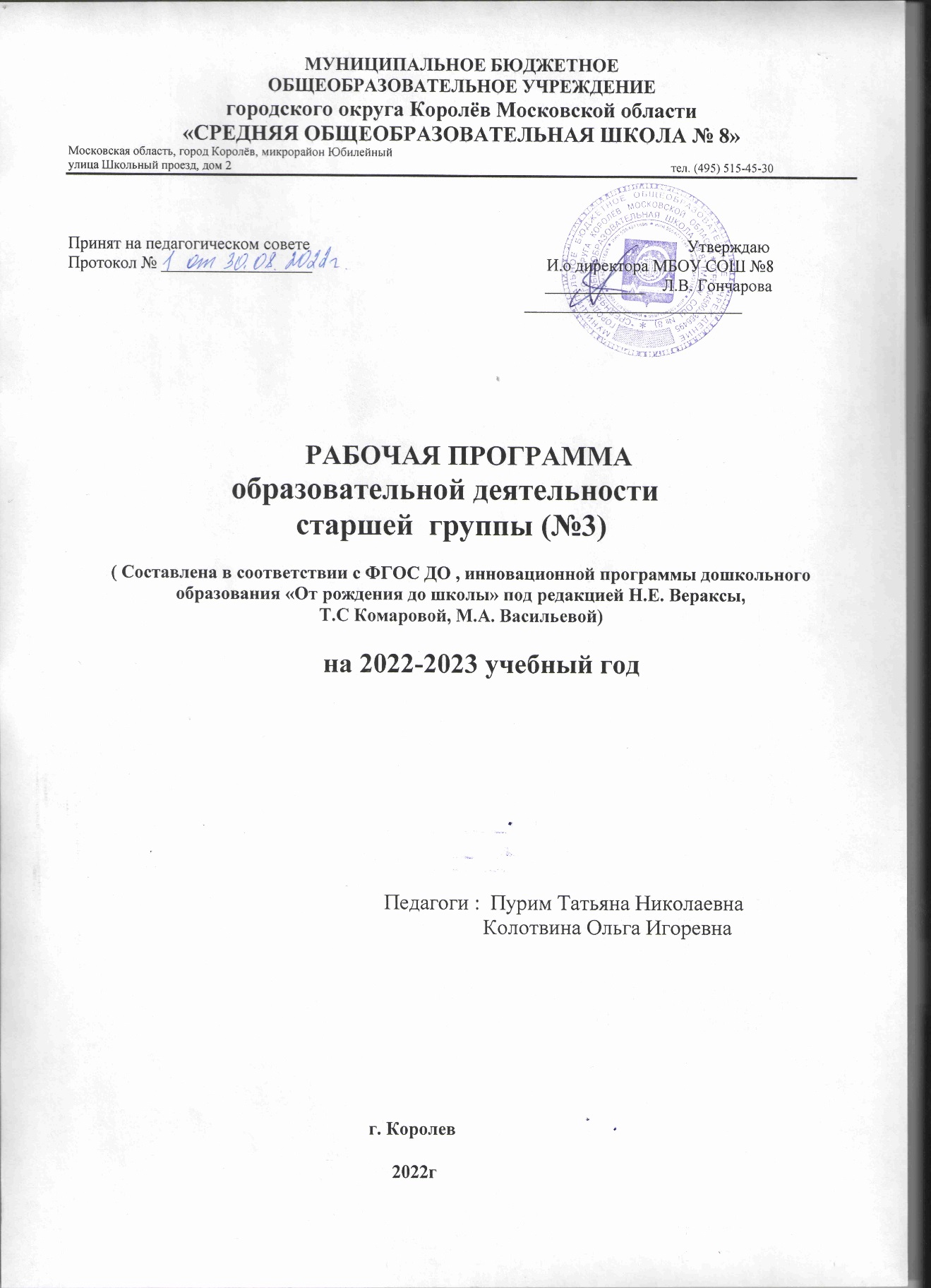 ПОЯСНИТЕЛЬНАЯ ЗАПИСКАНастоящая рабочая программа разработана на основании основной образовательной программы ДОУ, федеральных государственных образовательных стандартов дошкольного образования, примерной основной общеобразовательной программы дошкольного образования «От рождения до школы» под редакцией Н.Е. Вераксы, Т.С. Комаровой, М.А. Васильевой 2014г, требований СанПин 2.4.1.3049-13Программа обеспечивает развитие детей в возрасте от 5-6 лет с учётом их возрастных особенностей, единства воспитательных, развивающих и обучающих целей и задач процесса образования по основным образовательным областям:- социально-коммуникативное развитие;- познавательное развитие;- речевое развитие;- художественно-эстетическое развитие;- физическое развитие.Цель рабочей программы:- создание благоприятных условий для полноценного проживания ребёнком дошкольного детства;- формирование основ базовой культуры личности;- обеспечение достижения уровня развития ребёнка с учётом возрастных и индивидуальных особенностей, развития физических, интеллектуальных и личностных качеств у детей младшего дошкольного возраста;- формирование предпосылок учебной деятельности;- обеспечение безопасности жизнедеятельности дошкольника.Задачи рабочей программы:1)  охраны и укрепления физического и психического здоровья детей, в том числе их эмоционального благополучия;2) обеспечение равных возможностей для полноценного развития каждого ребёнка в период дошкольного детства независимо от места жительства, пола, нации, языка, социального статуса, психических и других особенностей (в том числе ограниченных возможностей здоровья);3) создание благоприятных условий развития детей в соответствии с их возрастными и индивидуальными особенностями и склонностями, развития способностей и творческого потенциала каждого ребёнка как субъекта отношений с самим собой, другими детьми, взрослыми и миром;4)  объединения обучения и воспитания в целостный образовательный процесс на основе духовно-нравственных и социокультурных ценностей и принятых в обществе правил и норм поведения в интересах человека, семьи, общества;5) формирование общей культуры личности детей, в том числе ценностей здорового образа жизни, развития их социальных, нравственных, эстетических, интеллектуальных, физических качеств, инициативности, самостоятельности и ответственности ребёнка, формирования предпосылок учебной деятельности;   6) обеспечения вариативности и разнообразия содержания Программ и организационных форм дошкольного образования, возможности формированияПрограмм различной направленности с учётом образовательных потребностей, способностей и состояния здоровья детей;7) формирование социокультурной среды, соответствующей возрастными индивидуальным, психологическим и физиологическим особенностям детей;8) обеспечения психолого–педагогической поддержки семьи и повышения компетентности родителей (законных представителей) в вопросах развития и образования, охраны и укрепления здоровья детей.Программа направлена на:- создание условий развития ребёнка, открывающих возможности для его позитивной социализации, его  личностного развития, развития инициативы и творческих способностей на основе сотрудничества с взрослыми и сверстниками и соответствующим возрасту видам деятельности;- на создание развивающей образовательной среды, которая представляет собой систему условий социализации и индивидуализации детей.Актуальным является внедрение деятельного подхода к оценке качества системы дошкольного образования. Именно через умение педагога создать условия для раскрытия потенциала ребёнка в разных видах деятельности, мы сможем полноценно реализовать целевые ориентиры.Принципы и подходы к формированию рабочей программыПри  построении рабочей программы учитываются следующие принципы:- соответствует принципу развивающего образования, целью которого является развитие ребёнка;- сочетает принципы научной обоснованности и практической применимости (содержание рабочей программы должно соответствовать основным положениям возрастной психологии и дошкольной педагогики);- отвечать критериям полноты, необходимости (позволять решать поставленные  цели и задачи только  на необходимом и достаточном материале, максимально приближаться к разумному «минимуму»);- строиться с учётом принципа интеграции образовательных областей в соответствии с возрастными возможностями и особенностями воспитанников, спецификой и возможностями  образовательных областей;- основывается на  комплексно-тематическом  принципе   построения образовательного процесса;-предполагает построение образовательного процесса на адекватных возрасту формах работы с детьми. Основной формой работы с детьми дошкольного возраста и ведущим видом деятельности для них является игра.- учитывает гендерную специфику развития детей дошкольного возраста;- направлена на взаимодействие с семьёй в целях осуществления полноценного развития ребёнка, создания равных условий образования детей дошкольного возраста независимо от материального достатка семьи, места проживания, языковой и культурной среды, этнической принадлежности.Основная цель работы с детьми  в старшей группе- формирование основ социальной и жизненной адаптации ребёнка- создание комфортных условий пребывания в детском саду каждого ребёнка и детского коллектива в целом.Возрастные особенности детей 5-6 лет      Мотивационная сфера дошкольников 5-6 лет расширяется за счет развития таких социальных мотивов, как познавательные, просоциальные (побуждающие делать добро), самореализации. Поведение ребенка начинает регулироваться также его представлениями о том, что хорошо и что плохо. С развитием морально-нравственных представлений напрямую связана и возможность эмоционально оценивать свои поступки. Ребенок испытывает чувство удовлетворения, радости, когда поступает правильно, хорошо, и смущение, неловкость, когда нарушает правила, поступает плохо.     Общая самооценка детей представляет собой глобальное, положительное недифференцированное отношение к себе, формирующееся под влиянием эмоционального отношения со стороны взрослых.     К концу дошкольного возраста происходят существенные изменения вэмоциональной сфере. С одной стороны, у детей этого возраста более богатая эмоциональная жизнь, их эмоции глубоки и разнообразны по содержанию. С другой стороны, они более сдержанны и избирательны в эмоциональных проявлениях. К концу дошкольного возраста у них формируются обобщенные эмоциональные представления, что позволяет им предвосхищать последствия своих действий. Это существенно влияет на эффективность произвольной регуляции поведения - ребенок может не только отказаться от нежелательных действий или хорошо себя вести, но и выполнять неинтересное задание, если будет понимать, что полученные результаты принесут кому-то пользу, радость и т. п. Благодаря таким изменениям в эмоциональной сфере поведение дошкольника становится менее ситуативным и чаще выстраивается с учетом интересов и потребностей других людей.      Сложнее и богаче по содержанию становится общение ребенка со взрослым. Дошкольник внимательно слушает рассказы родителей о том, что у них произошло на работе, живо интересуется тем, как они познакомились, при встрече с незнакомыми людьми часто спрашивает, где они живут, есть ли у них дети, кем они работают и т. п.      Большую значимость для детей 5-6 лет приобретает общение между собой. Их избирательные отношения становятся устойчивыми, именно в этот период зарождается детская дружба. Дети продолжают активно сотрудничать, вместе с тем у них наблюдаются и конкурентные отношения — в общении и взаимодействии они стремятся в первую очередь проявить себя, привлечь внимание других к себе. Однако у них есть все возможности придать такому соперничеству продуктивный и конструктивный характер и избегать негативных форм поведения.      К семи годам дети определяют перспективы взросления в соответствии с гендерной ролью, проявляют стремление к усвоению определенных способов поведения, ориентированных на выполнение будущих социальных ролей.    К 6-7 годам ребенок уверенно владеет культурой самообслуживания и культурой здоровья. В играх дети 6-7 лет способны отражать достаточно сложные социальные события - рождение ребенка, свадьба, праздник, война и др. В игре может быть несколько центров, в каждом из которых отражается та или иная сюжетная линия. Дети этого возраста могут по ходу игры брать на себя две роли, переходя от исполнения одной к исполнению другой. Они могут вступать во взаимодействие с несколькими партнерами по игре, исполняя как главную, так и подчиненную роль.      Продолжается дальнейшее развитие моторики ребенка, наращивание и самостоятельное использование двигательного опыта. Расширяются представления о самом себе, своих физических возможностях, физическом облике. Совершенствуются ходьба, бег, шаги становятся равномерными, увеличивается их длина, появляется гармония в движениях рук и ног. Ребенок способен быстро перемещаться, ходить и бегать, держать правильную осанку. По собственной инициативе дети могут организовывать подвижные игры и простейшие соревнования со сверстниками.     В возрасте 5-6 лет происходит расширение и углубление представлений детей о форме, цвете, величине предметов. Ребенок уже целенаправленно, последовательно обследует внешние особенности предметов. При этом он ориентируется не на единичные признаки, а на весь комплекс (цвет, форма, величина и др.). К концу дошкольного возраста существенно увеличивается устойчивость непроизвольного внимания, что приводит к меньшей отвлекаемости детей. Сосредоточенность и длительность деятельности ребенка зависит от ее привлекательности для него.     Внимание мальчиков менее устойчиво. В 5-6 лет у детей увеличивается объем памяти, что позволяет им непроизвольно запоминать достаточно большой объем информации. Девочек отличает больший объем и устойчивость памяти.    Воображение детей данного возраста становится, с одной стороны, богаче и оригинальнее, а с другой - более логичным и последовательным, оно уже не похоже на стихийное фантазирование детей младших возрастов. Несмотря на то, что увиденное или услышанное порой преобразуется детьми до неузнаваемости, в конечных продуктах их воображения четче прослеживаются объективные закономерности действительности. Так, например, даже в самых фантастических рассказах дети стараются установить причинно-следственные связи, в самых фантастических рисунках - передать перспективу. При придумывании сюжета игры, темы рисунка, историй и т.п. дети 5-6 лет не только удерживают первоначальный замысел, но могут обдумывать его до начала деятельности.      В этом возрасте продолжается развитие наглядно-образного мышления, которое позволяет ребенку решать более сложные задачи с использованием обобщенных наглядных средств (схем, чертежей и пр.) и обобщенных представлений о свойствах различных предметов и явлений. Действия наглядно-образного мышления (например, при нахождении выхода из нарисованного лабиринта) ребенок этого возраста, как правило, совершает уже в уме, не прибегая к практическим предметным действиям даже в случаях затруднений. Возможность успешно совершать действия, сериации и классификации во многом связана с тем, что на седьмом году жизни в процесс мышления все более активно включается речь. Использование ребенком (вслед за взрослым) слова для обозначения существенных признаков предметов и явлений приводит к появлению первых понятий.    Речевые умения детей позволяют полноценно общаться с разным контингентом людей (взрослыми и сверстниками, знакомыми и незнакомыми). Дети не только правильно произносят, но и хорошо различают фонемы (звуки) и слова. Овладение морфологической системой языка позволяет им успешно образовывать достаточно сложные грамматические формы существительных, прилагательных, глаголов. В своей речи старший дошкольник все чаще использует сложные предложения (с сочинительными и подчинительными связями). В 5-6 лет увеличивается словарный запас. В процессе диалога ребенок старается исчерпывающе ответить на вопросы, сам задает вопросы, понятные собеседнику, согласует свои реплики с репликами других.    Активно развивается и другая форма речи - монологическая. Дети могут последовательно и связно пересказывать или рассказывать. Важнейшим итогом развития речи на протяжении всего дошкольного детства является то, что к концу этого периода речь становится подлинным средством как общения, так и познавательной деятельности, а также планирования и регуляции поведения.    К концу дошкольного детства ребенок формируется как будущий самостоятельный читатель. Тяга к книге, ее содержательной, эстетической и формальной сторонам - важнейший итог развития дошкольника-читателя.    Музыкально-художественная деятельность характеризуется большой самостоятельностью. Развитие познавательных интересов приводит к стремлению получить знания о видах и жанрах искусства (история создания музыкальных шедевров, жизнь и творчество композиторов и исполнителей). Дошкольники начинают проявлять интерес к посещению театров, понимать ценность произведений музыкального искусства.     В продуктивной деятельности дети знают, что хотят изобразить, и могут целенаправленно следовать к своей цели, преодолевая препятствия и не отказываясь от своего замысла, который теперь становится опережающим. Они способны изображать все, что вызывает у них интерес. Созданные изображения становятся похожи на реальный предмет, узнаваемы и включают множество деталей. Более явными становятся различия между рисунками мальчиков и девочек.  Мальчики охотно изображают технику, космос, военные действия и т.п. Девочки обычно рисуют женские образы: принцесс, балерин, моделей и т.д. Часто встречаются и бытовые сюжеты: мама и дочка, комната и т.д.   Изображение человека становится ещё более детализированным и пропорциональным. Появляются пальцы на руках, глаза, рот, нос, брови, подбородок. Одежда может быть украшена различными деталями.   При правильном педагогическом подходе у дошкольников формируется художественно-творческие способности в изобразительной деятельности. Совершенствуется и усложняется техника рисования, лепки, аппликации   К подготовительной к школе группе дети в значительной степени осваивают конструирование из строительного материала. Они свободно владеют обобщёнными способами анализа, как изображений, так и построек; не только анализируют основные конструктивные особенности различных деталей, но и определяют их форму на основе сходства со знакомыми им  объёмными предметами. Свободные постройки становятся симметричными и пропорциональными, их строительство осуществляется на основе зрительной  ориентировки.    Дети быстро и правильно подбирают необходимый материал. Они достаточно точно представляют себе последовательность, в которой будет осуществляться постройка, и материал, который понадобится для её выполнения; способы выполнять различные по степени сложности постройки,  как по собственному замыслу, так и по условиям.   В этом возрасте дети уже могут освоить сложные формы сложения из листа бумаги и придумывать собственные, но этому их нужно специально обучать. Данный вид деятельности не просто доступен детям – он важен для углубленных их пространственных представлений.   Усложняется конструирование из природного материала. Дошкольникам уже доступны целостные композиции по предварительному замыслу, которые могут передавать сложные отношения, включать фигуры людей и животных.   В подготовительной к школе группе завершается дошкольный возраст. Его основные достижения связаны с освоением мира вещей как предметов человеческой культуры; освоением форм позитивного общения с людьми; развитием половой идентификации, формированием позиции школьника.   К концу дошкольного возраста ребёнок обладает высоким уровнем познавательного и личностного  развития, что позволяет ему в дальнейшем учиться в школе.Планируемый результат освоения программыРезультаты освоения Программы представлены в виде целевых ориентиров дошкольного образования, которые представляют собой социально-нормативные возрастные характеристики возможных достижений ребёнка, на этапе завершения уровня дошкольного образования.Целевые ориентиры Программы выступают основаниями преемственности дошкольного и начального общего образования. При соблюдении требований к условиям реализации Программы настоящие целевые ориентиры предполагают формирование у детей дошкольного возраста предпосылок к учебной деятельности на этапе завершения ими дошкольного образования.К целевым ориентирам дошкольного образования относятся следующие социально-нормативные возрастные характеристики возможных достижений ребёнка. Целевые ориентирыЦелевые ориентиры не подлежат непосредственной оценке, в том числе в виде педагогической диагностики (мониторинга), и не являются основанием для их формального сравнения с реальными достижениями детей.Рабочая программа предполагает достичь положительной динамики развития каждого ребёнка на основе социально-нормативных возрастных характеристик возможных достижений в виде следующих целевых ориентиров образования на этапе завершения дошкольного образования:Ребёнок овладевает основными культурными способами деятельности, проявляет инициативу и самостоятельность в разных видах деятельности - игре, общении, познавательно-исследовательской деятельности, конструировании и др.; способен выбирать себе род занятий, участников по совместной деятельности.Ребёнок обладает установкой положительного отношения к миру, разным видам труда, другим людям и самому себе, обладает чувством собственного достоинства, активно взаимодействует со сверстниками и взрослыми, участвует в совместных играх. Он способен договариваться, учитывать интересы и чувства других, сопереживать неудачам и радоваться успехам других; адекватно проявляет свои чувства, в том числе чувство веры в себя, старается разрешать конфликты.Ребёнок обладает развитым воображением, которое реализуется в разных видах деятельности (прежде всего в игре), владеет разными формами и видами игры, различает условную и реальную ситуации, умеет подчиняться разным правилам и социальным нормам.Ребёнок достаточно хорошо владеет устной речью, может выражать свои мысли и желания, использует речь для выражения своих чувств. Он строит речевые высказывания в ситуации общения, может выделять звуки в словах. У ребёнка складываются предпосылки грамотности.У ребёнка развиты крупная и мелкая моторика, он подвижен, вынослив, владеет основными движениями, может контролировать свои движения и управлять ими.Ребёнок способен к волевым усилиям, может следовать социальным нормам поведения и правилам в разных видах деятельности, во взаимоотношениях со взрослыми и сверстниками. Он может соблюдать правила безопасного поведения и личной гигиены.Ребёнок проявляет любознательность, задаёт вопросы взрослым и сверстникам, интересуется причинно-следственными связями, пытается самостоятельно придумывать объяснения явлениям природы и поступкам людей. Он склонен наблюдать, экспериментировать, обладает начальными знаниями о себе, природном и социальном мире, в котором он живёт; знаком с произведениями детской литературы, обладает элементарными представлениями из области живой природы, естествознания, математики, истории и т.п. Ребёнок склонен к принятию собственных решений, опираясь на свои знания и умения в различных видах деятельности.Организация режима пребывания детей старшей группыОрганизационно-педагогические условия образовательного процесса, созданные в ДОУ, обеспечивают выбор оптимальных форм организации детской деятельности, как по содержанию (игровая, исследовательская, трудовая деятельность, экспериментирование, так и по форме: групповая, подгрупповая, индивидуальная). Проектирование образовательного процесса в ДОУ представлено гибким режимом жизнедеятельности,  который корректируется в зависимости от сезона.Цикличность процессов жизнедеятельности обуславливают необходимость выполнение режима, представляющего собой рациональный порядок дня, оптимальное взаимодействие и определённую последовательность периодов подъёма и снижения активности, бодрствования и сна. Режим дня организуется с учётом физической и умственной работоспособности, а также эмоциональной реактивности в первой и во второй половине дня.   При составлении и организации режима дня учитываются повторяющиеся компоненты:  время приёма пищи;укладывание на дневной сон;общая длительность пребывания ребёнка на открытом воздухе и в помещении при выполнении физических упражнений. Режим дня соответствует возрастным особенностям детей подготовительной группы  и способствует их гармоничному развитию. Максимальная продолжительность непрерывного бодрствования детей 5-6 лет составляет 5,5 - 6 часов.Организация  жизни и деятельности детей спланирована согласно СанПин 2.4.1.3049-13 "Санитарно-эпидемиологических требованиях к устройству, содержанию и организации режима работы дошкольных образовательных организаций"      от 15 мая 2013 г. N 26. Организация жизнедеятельности в старшей группе  (холодный период)Организация жизнедеятельности в старшей группе  (тёплый период)Особенности организации режимных моментовПри осуществлении режимных моментов необходимо учитывать индивидуальные особенности детей (длительность сна, вкусовые предпочтения, темп деятельности и т. д.). Чем ближе к индивидуальным особенностям ребенка режим детского сада, тем комфортнее он себя чувствует, тем лучше его настроение и выше активность.Прием пищи. Важно помнить, что дети едят с разной скоростью, поэтому надо дать им возможность принимать пищу в своем темпе.Недопустимо, чтобы дети сидели за столом в ожидании еды или после её приёма— это способствует утомлению.Прогулка. Прогулка является надежным средством укрепления здоровья детей и профилактики утомления. На прогулке они могут удовлетворить свою потребность в двигательной активности (в самостоятельных и организованных подвижных, спортивных играх и упражнениях).Недопустимо сокращать время прогулок; воспитатель должен обеспечить достаточное пребывание детей на свежем воздухе в соответствии с режимом дня.Продолжительность прогулки во многом зависит от ее организации.Процесс одевания и раздевания нередко затягивается, особенно в холодное время года. Правильно сформированные навыки самообслуживания, умение аккуратно складывать одежду в определенном порядке, ожидание интересной прогулки — все это помогает детям собираться быстрее и позволяет дольше находиться на свежем воздухе.Ежедневное чтение. В режиме дня  целесообразно выделить постоянное время ежедневного чтения детям. Читать следует не только художественную литературу, но и познавательные книги, детские иллюстрированные энциклопедии, рассказы для детей по истории и культуре родной страны и зарубежных стран. Чтение книг и обсуждение прочитанного помогает на примере литературных героев воспитывать в детях социально-нравственные качества, избегая нудных и бесполезных поучений и нотаций. При этом нельзя превращать чтение в занятие - у ребенка всегда должен быть выбор: слушать или заниматься своими делами.Задача педагога - сделать процесс чтения увлекательным и интересным для детей.Дневной сон. Правильное чередование сна и бодрствования способствует нормальной психической деятельности, особенно в дошкольном возрасте. Быстрому засыпанию и глубокому сну способствуют разнообразная активная деятельность детей во время бодрствования; спокойные занятия, снимающие перевозбуждение, перед отходом ко сну. В помещении, где спят дети, следует создать спокойную, тихую обстановку. Постоянный приток свежего воздуха в спальное помещение также способствует спокойному и глубокому сну.Физкультурно-оздоровительная работаВ дошкольной организации необходимо проводить постоянную работу по укреплению здоровья детей, закаливанию организма и совершенствованию его функций.Под руководством медицинской сестры следует осуществлять комплекс закаливающих процедур с использованием природных факторов: воздуха, солнца, воды, с учетом состояния здоровья детей и местных условий. При проведении закаливающих мероприятий нужно осуществлять дифференцированный подход к детям, учитывая их индивидуальные возможности.По решению администрации, медицинской сестры дошкольного учреждения и родителей необходимо проводить специальные закаливающие процедуры (например, контрастное обливание ног и прочее).Важно обращать внимание на выработку у детей правильной осанки.В помещении следует обеспечивать оптимальный температурный режим, регулярное проветривание; приучать детей находиться в помещении в облегченной одежде.Необходимо обеспечивать пребывание детей на воздухе в соответствиис режимом дня.Важно обеспечивать оптимальный двигательный режим — рациональное сочетание различных видов занятий и форм двигательной активности, в котором общая продолжительность двигательной активности составляет не менее 60% от всего времени бодрствования.Следует поощрять участие детей в совместных подвижных играх и физических упражнениях на прогулке. Развивать инициативу детей в организации самостоятельных подвижных и спортивных игр и упражнений, поощрять самостоятельное использование детьми имеющегося физкультурного и спортивно-игрового оборудования. Воспитывать интерес к физическим упражнениям, учить пользоваться физкультурным оборудованием вне занятий (в свободное время).Ежедневно следует проводить с желающими детьми утреннюю гимнастику.В процессе образовательной деятельности, требующей высокой умственной нагрузки, и в середине времени, отведенного на непрерывную образовательную деятельность, рекомендуется проводить физкультминутку длительностью 1–3м.                            Проектирование воспитательно - образовательного процессаВоспитательно - образовательный процесс  строится с учетом контингента воспитанников, их индивидуальных и возрастных особенностей, социального заказа родителей.При организации воспитательно - образовательного процесса необходимо обеспечить единство воспитательных, развивающих и обучающих целей и задач, при этом следует решать поставленные цели и задачи, избегая перегрузки детей, на необходимом и достаточном материале, максимально приближаясь к разумному «минимуму».Построение образовательного процесса на комплексно-тематическом принципе   с учетом интеграции образовательных областей дает возможность достичь этой цели.Построение всего образовательного процесса вокруг одной центральной темы дает большие возможности для развития детей. Темы помогают организовать информацию оптимальным способом. У дошкольников появляются многочисленные возможности для практики, экспериментирования, развития основных навыков, понятийного мышления.Выделение основной темы периода не означает, что абсолютно вся деятельность детей должна быть посвящена этой теме. Цель введения основной темы периода — интегрировать образовательную деятельность и избежать неоправданного дробления детской деятельности по образовательным областям.Планирование образовательной деятельностиОбразовательная деятельность в ходе режимных моментовСистема мониторинга достижения детьми планируемых результатовосвоения рабочей программы по образовательным областямМониторинг детского развития проводится три раза в год (в сентябре, декабре и мае). В проведении мониторинга участвуют педагоги, психологи и медицинские работники. Основная задача мониторинга заключается в том, чтобы определить степень освоения ребенком образовательной программы и влияние образовательного процесса, организуемого в дошкольном учреждении, на развитие ребенка.   Мониторинг включает в себя 2 раздела:- мониторинг уровней овладения необходимыми навыками по образовательным областям;- мониторинг уровней развития интегративных качеств.Мониторинг уровней овладения необходимыми навыками по образовательным областям осуществляется через отслеживание результатов освоения образовательной программы, а мониторинг детского развития проводится на основе оценки развития интегративных качеств ребенка.   С помощью средств мониторинга образовательного процесса можно оценить степень продвижения дошкольника в образовательной программе.  Форма проведения мониторинга представляет собой наблюдение за активностью ребенка в различные периоды пребывания в дошкольном учреждении, анализ продуктов детской деятельности и специальные педагогические пробы, организуемые педагогом.   Мониторинг детского развития (мониторинг развития интегративных качеств) осуществляется педагогами, психологом дошкольного учреждения и медицинским работником. Основная задача этого вида мониторинга – выявить индивидуальные особенности развития каждого ребенка и наметить при необходимости индивидуальный маршрут образовательной работы для максимального раскрытия потенциала детской личности.  Мониторинг детского развития включает в себя оценку познавательного развития ребенка, состояние его здоровья, а также развития общих способностей: умственных, коммуникативных и регуляторных. Мониторинг детского развития осуществляется с использованием метода наблюдения, критериальных диагностических методик и тестовых методов. В процессе мониторинга исследуются физические, интеллектуальные и личностные качества ребенка путем наблюдений за ребенком, бесед, анализа продуктов детской деятельности…  Оценка знаний:        - 1 балл – н        - 2 балла – нс        - 3 балла –с.        -4 балла- вс        -5 баллов - вСистема мониторинга достижения детьми планируемых результатов освоения Программы (далее – мониторинг) обеспечивает комплексный подход к оценке итоговых и промежуточных результатов и позволяет осуществить оценку динамики достижений детей.                                Содержательный раздел.                                Образовательная область                   «Социально-коммуникативное развитие»Содержание образовательной области «Социально-коммуникативное развитие» направлено на усвоение норм и ценностей, принятых в обществе, включая моральные и нравственные ценности; развитие общения и взаимодействия ребёнка со взрослыми и сверстниками; становление самостоятельности, целенаправленности и саморегуляции собственных действий; развитие социального и эмоционального интеллекта, эмоциональной отзывчивости, сопереживания, формирование готовности к совместной деятельности со сверстниками, формирование уважительного отношения и чувства принадлежности к своей семье и сообществу детей и взрослых в Организации; формирование позитивных установок к различным видам труда и творчества; формирование основ безопасного поведения в быту, в социуме, в природе.Основные цели и задачи:1. Социализация, развитие общения, нравственное воспитание.2. Формирование гендерной и семейной принадлежности.3. Самообслуживание, самостоятельность, трудовое воспитание.4. Формирование основ безопасности.   Развитие игровой деятельности.   Основные цели  и задачи:- Создание условий для развития игровой деятельности детей. - Формирование игровых умений, развитых культурных форм игры.- Развитие у детей интереса к различным видам игр.- Всестороннее воспитание и гармоничное развитие детей в игре (эмоционально-нравственное, умственное, физическое, художественно-эстетическое и социально-коммуникативное).- Развитие самостоятельности, инициативы, творчества, навыков само-регуляции; формирование доброжелательного отношения к сверстникам,умения взаимодействовать, договариваться, самостоятельно разрешатьконфликтные ситуации.Сюжетно-ролевые игры. Продолжать учить детей брать на себя различные роли в соответствии с сюжетом игры; использовать атрибуты, конструкторы, строительный материал.   Побуждать детей по-своему обустраивать собственную игру, самостоятельно подбирать и создавать недостающие для игры предметы (билеты для игры в театр, деньги для покупок).   Способствовать творческому использованию в играх представлений об окружающей жизни, впечатлений о произведениях литературы, мультфильмах.   Развивать творческое воображение, способствовать совместно развёртывать игру, согласовывая собственный игровой замысел с замыслами сверстников; продолжать формировать умение договариваться, планировать и обсуждать действия всех играющих.   Формировать отношения, основанные на сотрудничестве и взаимопомощи. Воспитывать доброжелательность, готовность выручить сверстника; умение считаться с интересами и мнением товарищей по игре, справедливо решать споры.   Подвижные игры. Учить детей использовать в самостоятельной деятельности разнообразные по содержанию подвижные игры. Проводить игры с элементами соревнований, способствующие развитию физических качеств (ловкости, быстроты, выносливости), координации движений, умения ориентироваться в пространстве.   Учить справедливо оценивать результаты игры.   Развивать интерес к спортивным (бадминтон, баскетбол, настольный теннис, хоккей, футбол) и народным играм.   Театрализованные игры. Развивать самостоятельность детей в организации театрализованных игр.   Совершенствовать умение самостоятельно выбирать сказку, стихотворение, песню для постановки; готовить необходимые атрибуты и декорации для будущего спектакля; распределять между собой обязанности и роли.   Развивать творческую самостоятельность, эстетический вкус в передаче образа; артистические навыки. Учить использовать средства выразительности (поза, жесты, мимика, интонация, движения).   Воспитывать любовь к театру. Широко использовать в театрализованной деятельности детей разные виды театра (бибабо, пальчиковый, баночный, театр картинок, перчаточный, кукольный и др.).   Воспитывать навыки театральной культуры, приобщать к театральному искусству через просмотр театральных постановок, видеоматериалов. Рассказывать детям о театре, театральных профессиях.   Учить постигать художественные образы, созданные средствами театральной выразительности (свет, грим, музыка, слово, хореография, декорации и др.).   Дидактические игры. Продолжать учить детей играть в различные дидактические игры (лото, мозаика и др.). Развивать умение организовывать игры, исполняя роль ведущего.   Учить согласовывать свои действия с действиями ведущего и других участников игры. Развивать в игре сообразительность, умение самостоятельно решать поставленную задачу.   Привлекать детей к созданию некоторых дидактических игр («Шумелки», «Шуршалки» и т.д.). Развивать и закреплять сенсорные способности.   Содействовать проявлению и развитию в игре необходимых для подготовки к школе качеств: произвольного поведения, ассоциативно-образного и логического мышления, воображения, познавательной активности.       Приобщение к элементарным общепринятым нормам и правилам взаимоотношения со сверстниками и взрослыми (в том числе моральным)
   Воспитывать дружеские взаимоотношения между детьми; привычку сообща играть, трудиться, заниматься; стремление радовать старших хорошими поступками; умение самостоятельно находить общие интересные занятия.                                Воспитывать уважительное отношение к окружающим.   Учить заботиться о младших, помогать им, защищать тех, кто слабее.Формировать такие качества, как сочувствие, отзывчивость.   Воспитывать скромность, умение проявлять заботу об окружающих, с благодарностью относиться к помощи и знакам внимания.   Формировать умение оценивать свои поступки и поступки сверстников. Развивать стремление детей выражать своё отношение к окружающему. Самостоятельно находить для этого различные речевые средства.   Расширять представления о правилах поведения в общественных местах; об обязанностях в группе детского сада, дома.   Обогащать словарь детей вежливыми словами (здравствуйте, до свидания, пожалуйста, извините, спасибо и т.д.). Побуждать к использованию в речи фольклора (пословицы, поговорки, потешки и др.). Показать значение родного языка в формировании основ нравственности.Формирование гендерной, семейной, гражданской принадлежности, патриотических чувств, чувства принадлежности к мирному сообществуОбраз Я. Развивать представление о временной перспективе личности, об изменении позиции человека с возрастом (ребёнок посещает детский сад, школьник учится, взрослый работает, пожилой человек передаёт свой опыт другим поколениям). Углублять представления ребёнка о себе в прошлом, настоящем и будущем.   Закреплять традиционные гендерные представления, продолжать развивать в мальчиках и девочках качества. Свойственные их полу.Семья. Расширять представления детей об истории семьи в контексте истории родной страны (роль каждого поколения в разные периоды истории страны). Рассказывать детям о воинских наградах дедушек, бабушек, родителей.   Закреплять знания домашнего адреса и телефона, имён и отчеств родителей, их профессий.Детский сад. Продолжать расширять представления о ближайшей окружающей среде (оформление помещений, участка детского сада, парка, сквера). Учить детей выделят радующие глаз компоненты окружающей среды (окраска стен, мебель, оформление участка и т.п.).   Привлекать детей к созданию развивающей среды дошкольного учреждения (мини-музеев, выставок, библиотеки, конструкторских мастерских и др.); формировать умение эстетически оценивать окружающую среду, высказывать оценочные суждения, обосновывать своё мнение.   Формировать у детей представления о себе как об активном члене коллектива: через участие  в проектной деятельности, охватывающей детей младших возрастных групп и родителей; посильном участие в жизни дошкольного учреждения (адаптация младших дошкольников, подготовка к праздникам, выступлениям, соревнованиям в детском саду и за его пределами и др.).Родная страна. Расширять представления о родном крае. Продолжать знакомить с достопримечательностями региона, в котором живут дети.   На основе расширения знаний об окружающем воспитывать патриотические и интернациональные чувства, любовь к Родине. Углублять и уточнять представления о Родине – России. Поощрять интерес детей  к событиям, происходящим в стране, воспитывать чувство гордости за её достижения.   Закреплять знания о флаге, гербе, гимне России (гимн исполняется во время праздника или другого торжественного события; когда звучит гимн, все встают, а мужчины и мальчики снимают головные уборы).   Развивать представления о том, что Российская Федерация (Россия)- огромная, многонациональная страна. Воспитывать уважение к людям разных национальностей и их обычаям.   Расширять представления о Москве – главном городе, столице России.   Расширять знания о государственных праздниках. Рассказывать детям о Ю.А. Гагарине и других героях космоса.   Углублять знания о Российской армии. Воспитывать уважение к защитникам Отечества, к памяти павших бойцов (возлагать с детьми цветы к обелискам, памятникам и т.д.).  Самообслуживание, самостоятельность, трудовое воспитаниеЗадачи:- Воспитывать привычку быстро и правильно умываться, насухо вытираться, пользуясь индивидуальным полотенцем, правильно чистить зубы, полоскать рот после еды, пользоваться носовым платком и расчёской.- Закреплять умения детей аккуратно пользоваться столовыми приборами; правильно вести себя за столом; обращаться с просьбой, благодарить.- Закреплять умение следить за чистотой одежды и обуви, замечать и устранять непорядок в своём внешнем виде, тактично сообщать товарищу о необходимости что-то поправить в костюме, причёске.- Закреплять умение самостоятельно и быстро одеваться и раздеваться, складывать одежду в шкаф, ставить на место обувь, сушить при необходимости мокрые вещи, ухаживать за обувью (мыть, протирать, чистить).- Закреплять умение самостоятельно, быстро и аккуратно убирать за собой постель после сна.- Закреплять умение самостоятельно и своевременно готовить материалы и пособия к занятию, без напоминания убирать своё рабочее место.- Продолжать формировать трудовые умения и навыки, воспитывать трудолюбие.- Воспитывать желание участвовать в совместной трудовой деятельности наравне со всеми, стремление быть полезными окружающим, радоваться результатам коллективного труда.- Закреплять умение планировать трудовую деятельность, отбирать необходимые материалы, делать несложные заготовки.- Продолжать учить детей поддерживать порядок в группе и на участке: протирать и мыть игрушки, строительный материал, вместе с воспитателем ремонтировать книги, игрушки.- Продолжать самостоятельно наводить порядок на участке детского сада: подметать и очищать дорожки от мусора, зимой – от снега, поливать песок в песочнице; украшать участок к праздникам.- Приучать детей добросовестно выполнять обязанности дежурных по столовой: полностью сервировать столы и вытирать их после еды, подметать пол.- Прививать интерес к учебной деятельности и желание учиться в школе.- Формировать навыки учебной деятельности (умение внимательно слушать воспитателя, действовать по предложенному им плану, а также самостоятельно планировать свои действия, выполнять поставленную задачу, правильно оценивать результаты своей деятельности).- Закреплять умение самостоятельно и ответственно выполнять обязанности дежурного в уголке природы: поливать комнатные растения, рыхлить почву и т.п.- Прививать детям интерес к труду в природе, привлекать их к посильному участию.- Расширять представление о труде взрослых, значении их труда для общества. Воспитывать уважение к людям труда. Продолжать знакомить детей с профессиями, связанными со спецификой родного города.- Развивать интерес к различным профессиям, в частности к профессиям родителей и месту их работы.Формирование основ безопасности собственной жизнедеятельности   Безопасное поведение в природе. Формировать основы экологической культуры.   Продолжать знакомить с правилами поведения в природе.   Знакомить с Красной книгой, с отдельными представителями животного и растительного мира, занесёнными в неё.   Уточнять и расширять представления о таких явлениях природы. Как гроза, гром, молния, радуга, ураган, знакомить с правилами поведения человека в этих условиях.  Безопасность на дорогах.  Систематизировать знания детей об устройстве улицы, о дорожном движении. Знакомить с понятиями «площадь», «бульвар», «проспект».   Продолжать знакомить с дорожными знаками – предупреждающими, запрещающими и информационно-указательными.   Подводить детей к осознанию необходимости соблюдать правила дорожного движения.   Расширять представления детей о работе ГИБДД.   Воспитывать культуру поведения на улице и в общественном транспорте.   Развивать свободную ориентировку в пределах ближайшей к детскому саду местности. Формировать умение находить дорогу из дома в детский сад на схеме местности.   Безопасность собственной жизнедеятельности. Формировать у детей представление о том, что полезные и необходимые бытовые  предметы при неумелом обращении могут причинить вред и стать причиной беды (электроприборы, газовая плита, инструменты и бытовые предметы). Закреплять правила безопасного обращения с бытовыми предметами.   Закреплять правила безопасного поведения во время игр в разное время года (купание в водоёмах, катание на велосипеде, катание на санках, коньках, лыжах и др.).   Подвести детей к пониманию необходимости соблюдать меры предосторожности, учить оценивать свои возможности по преодолению опасности.   Формировать у детей навыки поведения в ситуациях: «Один дома», «Потерялся», «Заблудился». Формировать умение  обращаться за помощью к взрослым.   Расширять знания детей о работе МЧС, пожарной службы, службы скорой  помощи. Уточнять знания о работе пожарных, правилах поведения при пожаре. Закреплять знания о том, что в случае необходимости взрослые  звонят по телефонам «01», «02», «03».   Закреплять умение называть своё имя, фамилию, возраст, домашний адрес, телефон.Образовательная область «Познавательное развитие» Содержание образовательной области «Познавательное развитие» предполагает развитие интересов детей, любознательности и познавательной мотивации; формирование познавательных действий, становление сознания; развитие воображения и творческой активности; формирование первичных представлений о себе, других людях, объектах окружающего мира, о свойствах и отношениях объектов окружающего мира (форме, цвете, размере, материале, звучании, ритме, темпе, количестве, числе, части и целом, пространстве и времени, движении и покое, причинах и следствиях и др.), о малой родине и Отечестве, представлений о социокультурных ценностях нашего народа, об отечественных традициях и праздниках, о планете Земля как общем доме людей, об особенностях её природы, многообразии стран и народов мира, и направлено на достижение целей развития у детей познавательных интересов.Основные цели и задачи:Формирование элементарных математических представлений.Развитие познавательно-исследовательской деятельности.Ознакомление с предметным окружением.Ознакомление с социальным миром.Ознакомление с миром природы.Первичные представления об объектах окружающего мира. Продолжать расширять и уточнять представления  детей о предметном мире; о простейших связях между предметами ближайшего окружения.   Углублять представления о существенных характеристиках  предметов, о свойствах и качествах различных материалов. Расширять представления о качестве поверхности предметов и объектов.   Учить применять разнообразные способы обследования предметов (наложение, приложение, сравнение по количеству и т.д.).   Развивать познавательно-исследовательский интерес, показывая занимательные опыты, фокусы; привлекать к простейшим экспериментам и наблюдениям.Сенсорное развитие. Развивать зрение, слух, обоняние, осязание, вкус, сенсомоторные способности.   Совершенствовать координацию руки и глаза; развивать мелкую моторику руки в разнообразных видах деятельности.   Развивать умение созерцать предметы, явления (всматриваться, вслушиваться), направляя внимание на более тонкое различение их качеств.   Учить выделять в процессе восприятия несколько качеств предметов; сравнивать предметы по форме, величине, строению, положению в пространстве, цвету; выделять характерные детали, красивые сочетания цветов и оттенков, различные звуки (музыкальные, природные и др.).   Развивать умение классифицировать предметы по общим качествам (форме, величине, строению, цвету).   Закреплять знания детей о хроматических и ароматических цветах.   Проектная деятельность. Развивать проектную деятельность всех типов (исследовательскую, творческую, нормативную).   В  исследовательской проектной деятельности формировать умение уделять внимание анализу эффективности источников информации. Поощрять обсуждение проекта в кругу сверстников.   Содействовать творческой проектной деятельности индивидуального и группового характера.   В работе над нормативными проектами поощрять обсуждение детьми соответствующих этим проектам ситуаций и отрицательных последствий, которые могут возникнуть при нарушении установленных норм.   Помогать детям в символическом отображении ситуации, проживании её основных смыслов и выражении их в образной форме.Дидактические игры. Продолжать учить детей играть в различные дидактические игры (лото, мозаики, бирюльки и др.). Развивать умение организовывать игры, исполнять роль ведущего.   Учить согласовывать свои действия с действиями ведущего и других участников игры.   Развивать в игре сообразительность,  умение самостоятельно решать поставленную задачу.   Привлекать детей к созданию некоторых дидактических игр («Шумелки», «Шуршалки» и т.д.). Развивать и закреплять сенсорные способности.   Содействовать проявлению и развитию в игре необходимых для подготовки к школе качеств: произвольного поведения, ассоциативно-образного и логического мышления,  воображения, познавательной активности.  Формирование элементарных математических представленийКоличество и счёт. Развивать общее представление о множестве: умение формировать множества по заданным основаниям, видеть составные части множества, в которых предметы определяются определёнными признаками.   Упражнять в объединении, дополнении множеств, удалении из множества части или отдельных частей. Устанавливать отношения между отдельными частями множества, а также целым множеством и каждой его частью на основе счёта, составления пар предметов или соединения предметов стрелками.   Совершенствовать навыки количественного и порядкового счёта в пределах 10. Познакомить со счётом в пределах 20 без операций над числами.   Знакомить с числами второго десятка.   Закреплять понимания отношений между числами натурального ряда (7 больше 6, а 6 меньше 7 на 1), умение увеличивать и уменьшать каждое число на 1 ( в пределах 10).   Учить называть числа в прямом и обратном порядке (устный счёт), последующее и предыдущее число к названному или обозначенному цифрой, определять пропущенное число.   Знакомить с составом чисел в пределах 10.   Учить раскладывать число на два меньших и составлять из  двух меньших большее (в пределах 10, на наглядной основе).   Познакомить с монетами достоинством 1, 5, 10 копеек, 1, 2, 5, 10 рублей (различение, набор и размен монет).   Учить на наглядной основе составлять и решать простые арифметические задачи на сложение (к большему прибавляется меньшее) и на вычитание (вычитаемое меньше остатка); при решении задач пользоваться знаками действий: плюс (+), минус (-) и знаком отношения (=).Величина. Учить считать по заданной мере, когда за единицу счёта принимается не один, а несколько предметов или часть предмета.   Делить предмет на 2-8 и более равных частей путём сгибания предмета (бумаги, ткани и др.), а также используя условную меру; правильно обозначать части целого (половина, одна часть из двух (одна вторая), две части из четырёх (две четвёртых) и т.д.); устанавливать соотношения целого и части, размера частей; находить части целого и целое по известным частям.   Формировать у детей первоначальные измерительные умения. Учить измерять длину, ширину, высоту предметов (отрезки прямых линий) с помощью условной меры (бумаги в клетку).   Учить детей измерять объём жидких и сыпучих веществ с помощью условной меры.   Дать представление о весе предметов и способах его измерения. Сравнивать вес предметов (тяжелее -легче) путём взвешивания их на ладонях. Познакомить с весами.   Развивать представление о том, что результат измерения (длины, веса, объём предметов) зависит от величины условной меры. Форма. Уточнить знание известных геометрических фигур, их элементов (вершины, углы, стороны) и некоторых их свойств.   Дать  представление о многоугольнике (на примере треугольника и четырёхугольника), о прямой линии, отрезке прямой.   Учить распознавать фигуры независимо от их пространственного положения, изображать, располагать на плоскости, упорядочивать по размерам, классифицировать, группировать по цвету, форме, размерам.   Моделировать геометрические фигуры; составлять из нескольких треугольников один многоугольник. Из нескольких маленьких квадратов – один большой прямоугольник; из частей круга – круг, из четырёх отрезков – четырёхугольник, из двух коротких отрезков - один длинный и т.д.; конструировать фигуры по словесному описанию и перечислению их характерных свойств; составлять тематические композиции из фигур по собственному замыслу.   Анализировать форму предметов в целом и отдельных их частей; воссоздавать сложные по форме предметы из отдельных частей по контурным образцам, по описанию, представлению.Ориентировка в пространстве. Учить детей ориентироваться на ограниченной территории (лист бумаги, учебная доска, страница тетради, книги и т.д.); располагать предметы и их изображения в указанном направлении, отражать в речи их пространственное расположение (вверху, внизу, выше, ниже, слева, справа, левее, правее, в левом  верхнем (правом нижнем) углу, перед, за, между, рядом и др.).   Познакомить с планом, схемой, маршрутом, картой. Развивать способность к моделированию пространственных отношений между объектами в виде рисунка, плана, схемы.   Учить «читать» простейшую графическую информацию, обозначающую пространственные отношения объектов и направление их движения в пространстве: слева направо, справа налево, снизу вверх, сверху вниз; самостоятельно передвигаться в пространстве, ориентируясь на условные обозначения (знаки и символы).Ориентировка во времени. Дать детям элементарные представления о времени: его текучести, периодичности, необратимости, последовательности всех дней недели, месяцев, времён года.   Учить пользоваться в речи понятиями: «сначала», «потом», «до», «после», «раньше», «позже», «в одно и то же время».   Развивать «чувство времени», умение беречь время, регулировать свою деятельность в соответствии со временем; различать длительность отдельных временных интервалов (1 минута, 10 минут, 1 час).   Учить определять время по часам с точностью до 1 часа.Формирование целостной картинки мира, расширение кругозораПредметное и социальное окружение   Расширять и уточнять представления детей о предметном мире.   Формировать представления о предметах, облегчающих труд людей на производстве.   Обогащать представления о видах транспорта (наземный, подземный, воздушный, водный).  Продолжать знакомить с библиотеками, музеями.   Углублять представления детей о дальнейшем обучении, формировать элементарные знания о специфике школы, колледжа, вуза (по возможности посетить школу, познакомиться с учителем и учениками и т.д.).   Расширять осведомлённость детей в сферах человеческой деятельности (наука, искусство, производство и сфера услуг, сельское хозяйство), представление об их значимости для жизни ребёнка, его семьи, детского сада и общества в целом.   Через экспериментирование и практическую деятельность дать детям возможность познакомиться с элементами профессиональной деятельности в каждой из перечисленных областей (провести и объяснить простейшие эксперименты с водой, воздухом, магнитом; создать коллективное панно или рисунок, приготовить что-либо; помочь собрать на прогулку младшую группу; вырастить съедобное растение, ухаживать за домашними животными).   Расширять представления об элементах экономики (деньги, их история, значение для общества, бюджет семьи, разные уровни обеспеченности людей, необходимость помощи менее обеспеченным людям, благотворительность).   Формировать элементарные представления об эволюции Земли (возникновение Земли, эволюция растительного и животного мира), месте человека в природном и социальном мире, происхождении и биологической обоснованности различных рас.   Формировать элементарное представление об истории человечества через знакомство с произведениями искусства (живопись, скульптура, мифы и легенды народов мира), игру и продуктивные виды деятельности.   Рассказывать детям о том, что Земля – наш общий дом, на Земле много разных стран; о том, как важно жить в мире со всеми народами, знать и уважать их культуру, обычаи и традиции.   Расширять представления о своей принадлежности к человеческому сообществу, о детстве ребят в других странах, о правах детей в мире (Декларация прав ребёнка), об отечественных и международных организациях, занимающихся соблюдением прав ребёнка (орган опеки, ЮНЕСКО и др.). Формировать элементарные представления о свободе личности как достижения человечества. Ознакомление с миром природы   Расширять и уточнять представления детей о деревьях, кустарниках, травянистых растениях; растениях луга, сада, леса.   Конкретизировать представления детей об условиях жизни комнатных растений. Знакомить со способами их вегетативного размножения (черенками, листьями, усами). Продолжать учить детей устанавливать связи между состоянием растения и условиями окружающей среды. Расширять представления о лекарственных растениях (подорожник, крапива и др.).    Расширять и систематизировать знания о домашних, зимующих и перелётных птицах; домашних животных.   Дать детям более полные представления о диких животных и особенностях их приспособления к окружающей среде.   Расширять знания детей о млекопитающих, земноводных и пресмыкающихся. Расширять представления о насекомых. Знакомить с особенностями их жизни, (муравьи, пчёлы, осы живут большими семьями, муравьи -  в муравейниках, пчёлы – в дуплах, ульях). Знакомить с некоторыми формами защиты земноводных и пресмыкающихся от врагов (например, уж отпугивает врагов шипением и т.п.).  Учить различать по внешнему виду и правильно называть бабочек (капустница, крапивница, павлиний глаз и др.) и жуков (божья коровка, жужелица и др.). Учить сравнивать насекомых по способу передвижения (летают, прыгают, ползают).   Развивать интерес к родному краю. Воспитывать уважение к труду сельских жителей (землевладельцев, механизаторов, лесничих и др.).   Учить обобщать и систематизировать представления о временах года.   Формировать представление о переходе веществ из твёрдого состояния в жидкое и наоборот. Наблюдать такие явления природы, как иней, туман, дождь.   Закреплять умение передавать своё отношение к природе в рассказах и продуктивных видах деятельности.   Объяснить детям, что в природе всё взаимосвязано.   Учить устанавливать причинно-следственные связи между природными явлениями (если исчезнут насекомые –опылители растений, то растения не дадут семян и др.).   Подвести детей к пониманию того, что жизнь человека на Земле во многом зависит от окружающей среды: истый воздух, вода, лес, почва благоприятно сказываются на здоровье и жизни человека.   Закреплять умение правильно вести себя в природе (любоваться красотой природы, наблюдать за растениями и животными, не нанося им вред).   Оформлять альбомы о временах года: подбирать картинки, фотографии, детские рисунки и рассказы.Сезонные наблюдения   Осень. Закреплять знания детей о том, что сентябрь первый осенний месяц. Учить замечать приметы осени (похолодало; земля от заморозков стала твёрдой; заледенели лужи; листопад, иней на почве).   Показать обрезку кустарников, рассказать для чего это делают. Привлекать к высаживанию садовых растений (настурция, астры) в горшки.   Учить собирать природный материал (семена, шишки, жёлуди, листья) для изготовления поделок.   Зима. Обогащать представления детей о сезонных изменениях в природе (самые короткие дни и длинные ночи, холодно, мороз, гололёд и т.д.).   Обращать внимание детей на то, что на некоторых деревьях долго сохраняются плоды (на рябине, ели т.д.). Объяснить, что это корм для птиц.   Учить определять свойство снега (холодный, пушистый, рассыпчатый, липкий и др.; из влажного, тяжёлого снега лучше делать постройки).   Учить детей замечать, что в феврале погода меняется (то светит солнце, то дует ветер, то идёт снег, на крышах домов появляются сосульки).   Рассказать, что 22 декабря – самый короткий день в году.   Привлекать к посадке семян овса для птиц.Весна. Расширять представления дошкольников о весенних изменениях в природе (чаще светит солнце, зацветают подснежники; распускаются почки на деревьях и кустарниках, начинается ледоход; пробуждаются травяные лягушки, жабы, ящерицы; птицы вьют гнёзда; вылетают бабочки – крапивницы; появляются муравьи).   Познакомить с термометром (столбик с ртутью может быстро подниматься и опускаться, в зависимости от того, где он находится – в тени или на солнце).   Наблюдать, как высаживают, обрезают деревья и кустарники.   Учить замечать изменения в уголке природы (комнатные растения начинают давать новые листочки, зацветают и т.д.); пересаживать комнатные растения, в том числе способом черенкования.   Учить детей выращивать цветы (тюльпаны) к Международному женскому дню.   Знакомить детей с народными приметами: «Длинные сосульки – к долгой весне», «Если весной летит много паутины, лето будет жаркое» и т.п.Лето. Уточнять представления детей об изменениях, происходящих в природе (самые длинные дни и короткие ночи, тепло, жарко; бывают ливневые дожди, грозы, радуга).   Объяснить, что летом наиболее благоприятные условия для роста растений: растут, цветут и плодоносят.   Знакомить с народными приметами: «Радуга от дождя стоит долго – к ненастью, скоро исчезнет – к ясной погоде», «Вечером комары летают густым роем – быть теплу», «Появились опята – лето кончилось».   Рассказать о том, что 22 июня – день летнего солнцестояния) самый долгий день в году: с этого дня ночь удлиняется, а день идёт на убыль).   Знакомить с трудом людей на полях, в садах и огородах. Воспитывать желание помогать взрослым.Образовательная область «Развитие речи»Речевое развитие включает владение речью как средством общения и культуры; обогащение активного словаря; развитие связной, грамматически правильной диалогической и монологической речи; развитие речевого творчества; развитие звуковой и интонационной культуры речи, фонематического слуха; знакомство с книжной культурой, детской литературой, понимание на слух текстов различных жанров детской литературы; формирование звуковой аналитико-синтетической активности как предпосылки обучения грамоте.Развивающая речевая среда. Приучать детей - будущих школьников – проявлять инициативу с целью получения новых знаний.   Совершенствовать речь как средство общения.   Выяснять, что дети хотели бы увидеть своими глазами, о чём хотели бы узнать, в какие настольные и интеллектуальные игры хотели бы научиться играть, какие мультфильмы готовы смотреть повторно и почему, какие рассказы (о чём) предпочитают слушать и т.п.   Опираясь на опыт детей и учитывая их предпочтения, подбирать наглядные материалы для самостоятельного восприятия с последующим обсуждением с воспитателем и сверстниками.   Уточнять высказывания детей, помогать им более точно характеризовать объект, ситуацию; учить высказывать предположения и делать простейшие выводы, излагать свои мысли понятно для окружающих.   Продолжать формировать умение отстаивать свою точку зрения.   Помогать осваивать формы речевого этикета.   Продолжать содержательно, эмоционально рассказывать детям об интересных фактах и событиях.   Приучать детей к самостоятельности суждений.Формирование словаря. Продолжать работу по обогащению бытового, природоведческого, обществоведческого словаря детей.  Побуждать детей интересоваться смыслом слова.   Совершенствовать умение использовать разные части речи в точном соответствии с их значением и целью высказывания.   Помогать детям осваивать выразительные средства языка.Звуковая культура речи. Совершенствовать умение различать на слух и в произношении все звуки родного языка. Отрабатывать дикцию: учить детей внятно и отчётливо произносить слова и словосочетания с естественными интонациями.   Совершенствовать фонематический слух: учить называть слова с определённым звуком, находить слова с этим звуком в предложении, определять место звука в слове.   Отрабатывать интонационную выразительность речи.Грамматический строй речи. Продолжать упражнять детей в согласовании слов в предложении.   Совершенствовать умение образовывать (по образцу) однокоренные слова. Существительные с суффиксами, глаголы с приставками, прилагательные в сравнительной и превосходной степени.   Помогать правильно строить сложноподчинённые предложения, использовать языковые средства для соединения их частей (чтобы, когда, потому что, если, если бы и т.д.).Связная речь. Продолжать совершенствовать диалогическую и монологическую формы речи.   Формировать умение вести диалог между воспитателем и ребёнком, между детьми; учить быть доброжелательными и корректными собеседниками, воспитывать культуру речевого общения.   Продолжать учить содержательно и выразительно пересказывать литературные тексты, драматизировать их.   Совершенствовать умение составлять рассказы о предметах, о содержании картины, по набору картинок с последовательно развивающимся действием. Помогать составлять план рассказа и придерживаться его.   Развивать умение составлять рассказы из личного опыта.   Продолжать совершенствовать умение сочинять короткие сказки на заданную тему.Подготовка к обучению грамоте. Дать представления о предложении (без грамматического определения).   Упражнять в составлении предложений, членении простых предложений (без союзов и предлогов) на слова с указанием их последовательности.   Учить детей делить двусложные и трёхсложные слова с открытыми слогами (на-ша Ма-ша, ма-ли-на, бе-рё-за) на части.   Учить составлять слова из слогов (устно).   Учить выделять последовательность звуков в простых словах.Формирование интереса и потребности в чтении. Продолжать развивать интерес детей к художественной литературе. Пополнять литературный багаж сказками, рассказами, стихотворениями, загадками, считалками, скороговорками.   Воспитывать читателя, способного испытывать сострадание и сочувствие к героям книги, отожествлять себя с полюбившимся персонажем. Развивать у детей чувство юмора.   Обращать внимание детей на выразительные средства (образные слова и выражения, эпитеты, сравнения); помогать почувствовать красоту и выразительность языка произведения; прививать чуткость к поэтическому слову.   Продолжать совершенствовать художественно-речевые исполнительские навыки детей при чтении стихотворений, в драматизациях (эмоциональность исполнения, естественность поведения, умение интонацией, жестом, мимикой передать своё отношение к содержанию литературной фразы).   Помогать детям объяснять основные различия между литературными жанрами: сказкой, рассказом, стихотворением.   Продолжать знакомить детей с иллюстрациями известных художников.  Образовательная область «Художественно-эстетическое развитие»Художественно-эстетическое развитие предполагает развитие предпосылок ценностно смыслового восприятия и понимания произведений искусства (словесного, музыкального, изобразительного), мира природы; становление эстетического отношения к окружающему миру; формирование элементарных представлений о видах искусства; восприятие музыки, художественной литературы, фольклора; стимулирование сопереживания персонажам художественных произведений; реализацию самостоятельной творческой деятельности детей (изобразительной, конструктивно-модельной, музыкальной и др.).Задачи в подготовительной к школе группе   Развивать эстетическое восприятие, чувство ритма, эстетическое отношение к окружающему, к искусству и художественной деятельности.  - Формировать интерес к классическому и народному искусству (музыке, изобразительному искусству, литературе, архитектуре).   Формировать основы художественной культуры. Развивать интерес к искусству. Закреплять знания об искусстве как виде творческой деятельности людей, о видах искусства (декоративно-прикладное, изобразительное искусство, литература, музыка, архитектура, театр, танец, кино, цирк).   Рас ширять знания детей об изобразительном искусстве, развивать художественное восприятие произведений изобразительного искусства. Продолжать знакомить детей с произведениями живописи: И.Шишкин («Рожь», «Утро в сосновом лесу»),  И.Левитан  («Золотая осень», «Март», «Весна.  Большая вода»), А.Саврасов («Грачи прилетели»), А.Пластов («полдень», «Летом», «Сенокос»), В.Васнецов (Алёнушка», «Богатыри», «Иван-царевич на Сером волке») и др.   Обогащать представления о скульптуре малых форм, выделяя образные средства выразительности (форму, пропорции, цвет, характерные детали, позы, движения и др.).   Расширять представления о художниках –иллюстраторах детской книги (И.Билибин, Ю. Васнецов, В,Конашевич, В, Лебедев, Т,Маврина, Е,Чарушин и др.).   Продолжать знакомить с народным декоративно-прикладным искусством (гжельская, хохломская, жостовская, мезенская роспись), с керамическими изделиями, народными игрушками.   Продолжать знакомить с архитектурой. Закреплять и обогащать знания детей о том, что существуют здания различного назначения (жилые дома, магазины, кинотеатры, детские сады, школы и др.).   Развивать умение выделять сходство и различия архитектурных сооружений одинакового назначения. Формировать умение выделять одинаковые части конструкции и особенности деталей.   Познакомить со спецификой храмовой архитектуры: купол, арки, аркатурный поясок по периметру здания, барабан (круглая часть под куполом) и т.д.  Знакомить с архитектурой с опорой на региональные особенности местности в которой живут дети. Рассказать детям о том, что, как  и в каждом виде искусства. В архитектуре есть памятники, которые известны во всём мире: в России это Кремль, собор Василия Блаженного, Зимний дворец, Исаакиевский собор, Петергоф, памятники Золотого кольца и другие – в каждом городе свои.   Развивать умение передавать в художественной деятельности образы архитектурных сооружений, сказочных построек. Поощрять стремление изображать детали построек (наличники, резной подзор по контуру крыши).   Расширять представления детей о творческой деятельности, её особенностях; формировать умение называть виды художественной деятельности, профессии деятелей искусства (художник, композитор, артист, танцор, певец, пианист, скрипач, режиссёр, директор театра, архитектор и т.п.).   Развивать эстетические чувства. Эмоции, переживания; умение самостоятельно создавать художественные образы в разных видах деятельности.   Формировать представление о значении органов чувств человека для художественной деятельности, формировать умение соотносить органы чувств с видами искусства (музыку слушают, картины рассматривают, стихи читают и слушают и т.д.).   Знакомить с историей и видами искусства; формировать умение различать народное и профессиональное искусство. Организовать посещение выставки, театра, музея, цирка (совместно с родителями).   Расширять представление о разнообразии народного искусства, художественных промыслов (различные виды материалов, разные регионы страны и мира).   Воспитывать интерес к искусству родного края; любовь и бережное отношение к произведениям искусства.   Поощрять активное участие детей в художественной деятельности по собственному желанию и под руководством взрослого.Предметное рисование.- Совершенствовать умение изображать предметы по памяти и с натуры; развивать наблюдательность, способность замечать характерные особенности предметов и передавать их средствами рисунка (форма, пропорции, расположение на листе бумаги).- Совершенствовать технику изображения. Продолжать развивать свободу и одновременно точность движения руки под контролем зрения, их плавность ритмичность. Расширять набор материалов, которые дети могут использовать в рисовании (гуашь, акварель, сухая и жирная пастель, сангина, угольный карандаш, гелевая ручка и др.). Предлагать соединять в одном рисунке разные материалы для создания выразительного образа. Учить новым способам работы с уже знакомыми материалами (например, рисовать акварелью по сырому слою); разным способам создания фона для изображаемой картины: при рисовании акварелью и гуашью – до создания основного изображения: при рисовании пастелью и цветными карандашами фон может быть подготовлен как в начале, так и по завершению основного изображения.   Продолжать формировать умение свободно владеть карандашом при выполнении линейного рисунка, учить плавным поворотам руки при рисовании округлых линий, завитков в разном направлении (от веточки и от конца завитка к веточке, вертикально  и горизонтально), учить осуществлять движение всей рукой при рисовании  длинных линий, крупных форм, одними пальцами –при рисовании небольших форм и мелких деталей, коротких линий, штрихов, травки (хохлома), оживок (городец) и др.   Учить видеть красоту созданного изображения и в передаче формы, плавности, слитности линий или их тонкости, изящности. Ритмичности расположения линий и пятен, равномерности закрашивания рисунка; чувствовать плавные переходы оттенков цвета, получившиеся при равномерном закрашивании и регулировании нажима на карандаш.   Развивать представление о разнообразии цветов и оттенков, опираясь на реальную окраску предметов, декоративную роспись, сказочные сюжеты; учить создавать цвета и оттенки.   Постепенно подводить детей к обозначению цветов, например, включающих два оттенка (жёлто-зелёный, серо-голубой) или уподобленных природным (малиновый, персиковый и т.п.). Обращать их внимание на изменчивость цвета предметов (например, в процессе роста помидоры зелёные, а созревшие – красные). Учить замечать изменение цвета в природе в связи с изменением погоды  (небо голубое в солнечный день и серое в пасмурный). Развивать цветовое восприятие в целях обогащения колористической гаммы рисунка.   Учить детей различать оттенки цветов и передавать их в рисунке. Развивать восприятие. Способность наблюдать и сравнивать цвета окружающих предметов, явлений (нежно-зелёные только что появившиеся листочки, бледно-зелёные стебли одуванчиков и их тёмно-зелёные листья и т.п.).Сюжетное рисование. Продолжать учить детей размещать изображения на листе в соответствии с их реальным расположением (ближе или дальше от рисующего; ближе к нижнему краю листа – передний план  или дальше от него – задний план); передавать различие в величине изображаемых предметов (дерево высокое, цветок ниже дерева; воробышек маленький, ворона большая и т.п.). Формировать умение строить композицию рисунка; передавать движения людей и животных, растений склоняющихся от ветра. Продолжать формировать умение передавать в рисунках как сюжеты народных сказок, так и авторских произведений (стихотворений, сказок, рассказов); проявлять самостоятельность в выборе темы, композиционного и цветового решения.Декоративное рисование. Продолжать развивать декоративное творчество детей; умение создавать узоры народных росписей, уже знакомых детям и новых (городецкая, хохломская,  жостовская, мезенская роспись и др.). Учить детей выделять и передавать цветовую гамму народного декоративного искусства определённого вида. Закреплять умение создавать композиции на листах бумаги разной формы, силуэтах предметов и игрушек; расписывать вылепленные детьми игрушки.   Закреплять умение при составлении декоративной композиции на основе того или иного вида народного искусства использовать характерные для него элементы узора и цветовую гамму.Лепка. Развивать творчество детей; учить свободно использовать для создания образов предметов, объектов природы, сказочных персонажей разнообразные приёмы, усвоенные ранее; продолжать учить передавать форму основной части и других частей, их пропорции, позу, характерные особенности изображаемых объектов; обрабатывать поверхность формы движениями пальцев и стекой.   Продолжать формировать умение передавать характерные движения человека и животных, создавать выразительные образы (птичка подняла крылышки, приготовилась лететь; козлик скачет, девочка танцует; дети делают гимнастику – коллективная композиция).   Учить детей создавать скульптурные группы из двух-трёх фигур, развивать чувство композиции, умение передавать пропорции предметов, их соотношения по величине, выразительность поз, движений, деталей.Декоративная лепка. Продолжать развивать навыки декоративной лепки; учить использовать разные способы лепки (налеп, углубленный рельеф), применять стеку. Учить при лепке из глины расписывать пластину, создавать узор стекой; создавать из глины, разноцветного пластилина предметные и сюжетные, индивидуальные и коллективные композиции.Аппликация. Продолжать учить создавать предметы и сюжетные изображения с натуры и по представлению: развивать чувство композиции (учить красиво располагать фигуры на листе бумаги формата, соответствующего пропорциям изображаемых предметов).   Развивать умение составлять узоры и декоративные композиции из геометрических и растительных элементов на листах бумаги разной формы; изображать птиц, животных по замыслу детей и по мотивам народного искусства.   Закреплять приёмы вырезания симметричных предметов из бумаги, сложенной вдвое; несколько предметов или их частей из бумаги, сложенной гармошкой. При создании образов поощрять применение разных приёмов вырезания, обрывания бумаги, наклеивания изображений (намазывая их клеем полностью или частично, создавая иллюзию передачи объёма); учить мозаичному способу изображения с предварительным лёгким обозначением карандашом формы частей и деталей картинки. Продолжать развивать чувство цвета, колорита, композиции. Поощрять проявление творчества. Прикладное творчество: работа с бумагой и картоном. Закреплять умение складывать бумагу прямоугольной, квадратной, круглой формы в разных направлениях (пилотка); использовать разную по фактуре бумагу, делать разметку с помощью шаблона; создавать игрушки-забавы (мишка-физкультурник, клюющий петушок и др.).   Формировать умение создавать предметы из полосок цветной бумаги (коврик, дорожка, закладка), подбирать цвета и их оттенки при изготовлении игрушек, сувениров,  деталей костюмов и украшений к праздникам. Формировать умение использовать образец. Совершенствовать умение детей создавать объёмные игрушки в технике оригами.Прикладное творчество: работа с тканью. Формировать умение вдевать нитку в иголку, завязывать узелок; пришивать пуговицу, вешалку; шить простейшие изделия (мешочек для семян, фартучек для кукол, игольница) швом «вперёд иголку». Закреплять умение делать аппликацию, используя кусочки ткани разнообразной формы (шёлк для бабочки, байка для зайчика и т.д.), наносить контур с помощью мелка и вырезать в соответствии с задуманным сюжетом.Прикладное творчество: работа с природным материалом. Закреплять умение создавать фигуры людей, животных, птиц из желудей, шишек, косточек, травы, веток, корней и других материалов. Передавать выразительность образа, создавать общие композиции («Лесная полянка», «Сказочные герои»). Развивать фантазию, воображение.   Закреплять умение детей аккуратно и экономно использовать материалы.  Конструктивно – модельная деятельность   Формировать интерес к разнообразным зданиям и сооружениям (жилые дома, театры и др.). Поощрять желание передавать их особенности в конструктивной деятельности.   Учить видеть конструкцию объекта и анализировать её основные части, их функциональное назначение.   Предлагать детям самостоятельно находить отдельные конструктивные решения на основе анализа существующих сооружений.   Закреплять навыки коллективной работы: умение распределять обязанности, работать в соответствии с общим замыслом, не мешая друг другу.Конструирование из строительного материала. Учить детей сооружать различные конструкции одного и того же объекта в соответствии с их назначением (мост для пешеходов, мост для транспорта). Определять. Какие детали более всего подходят для постройки, как их целесообразнее скомбинировать; продолжать развивать умение планировать процесс возведения постройки.   Продолжать учит сооружать постройки, объединённые общей темой (улица, машины, дома).Конструирование из деталей конструкторов. Познакомит с разнообразными пластмассовыми конструкторами. Учить создавать различные модели (здания, самолёты, поезда и т.д.) по рисунку, по словесной инструкции воспитателя, по собственному замыслу.   Познакомить детей с деревянным конструктором.   Учить создавать различные конструкции (мебель, машины) по рисунку и по словесной инструкции воспитателя.   Учить создавать конструкции, объединённые общей темой (детская площадка, стоянка машин и др.).   Учить разбирать конструкции при помощи скобы и киянки (в пластмассовых конструкторах).  Музыкальная деятельность   Продолжать приобщать детей к музыкальной деятельности, воспитывать художественный вкус.   Продолжать обогащать музыкальные впечатления детей, вызывать яркий эмоциональный отклик при восприятии музыки разного характера.   Совершенствовать звуковысотный, ритмический, тембровый и динамический слух.   Способствовать дальнейшему формированию певческого голоса, развитию навыков движения под музыку.   Обучать игре на детских музыкальных инструментах.   Знакомить с элементарными музыкальными понятиями.Слушание. Продолжать развивать навыки восприятия звуков по высоте в пределах квинты – терции; обогащать впечатления детей и формировать музыкальный вкус, развивать музыкальную память. Способствовать развитию мышления, фантазии, памяти, слуха.   Знакомить с элементарными музыкальными понятиями (темп, ритм); жанрами (опера, концерт, симфонический концерт), творчеством композиторов и музыкантов.   Познакомить детей с мелодией Государственного гимна Российской Федерации.Пение. Совершенствовать певческий голос и вокально-слуховую координацию.   Закреплять практические навыки выразительного исполнения песен  п пределах от до первой октавы до ре второй октавы; учить брать дыхание и удерживать его до конца фразы; обращать внимание на артикуляцию (дикцию).   Закреплять умение петь самостоятельно, индивидуально и коллективно, с музыкальным сопровождением и без него.Песенное творчество. Учить самостоятельно придумывать мелодии. Используя в качестве образа русские народные песни; самостоятельно импровизировать мелодии на заданную тему по образцу и без него, используя для этого знакомые песни, музыкальные пьесы и танцы.Музыкально-ритмические движения. Способствовать дальнейшему развитию навыков  танцевальных движений, умения выразительно и ритмично двигаться в соответствии с разнообразным характером музыки, передавая в танце эмоционально-образное содержание.   Знакомить с национальными плясками (русские, белорусские, украинские и т.д.).   Развивать танцевально-игровое творчество; формировать навыки художественного исполнения различных образов при инсценировании песен, театральных постановок.Музыкально-игровое  и танцевальное творчество. Способствовать развитию творческой активности детей в доступных видах музыкальной исполнительской деятельности (игра в оркестре, пение, танцевальные движения и т.п.).   Учить детей импровизировать под музыку соответствующего характера (лыжник, конькобежец, наездник, рыбак; лукавый котик и сердитый козлик и т.п.).   Учить придумывать движения, отражающие содержание песни; выразительно действовать с воображаемыми предметами.   Учить самостоятельно искать способ передачи в движениях  музыкальных образов.   Формировать музыкальные способности; содействовать проявлению активности и самостоятельности.Игра на детских музыкальных инструментах. Знакомить с музыкальными произведениями в исполнении различных инструментов и в оркестровой обработке.   Учить играть на металлофоне, свирели, ударных и электронных  музыкальных инструментах, русских народных музыкальных инструментах: трещотках, погремушках, треугольниках; использовать музыкальные произведения в оркестре и в ансамбле. Образовательная область «ФИЗИЧЕСКОЕ РАЗВИТИЕ» Физическое развитие включает приобретение опыта в следующих видах деятельности детей: двигательной, в том числе связанной с выполнением упражнений, направленных на развитие таких физических качеств, как координация и гибкость; способствующих правильному формированию опорно-двигательной системы организма, развитию равновесия, координации движения, крупной и мелкой моторики обеих рук, а также с правильным, не наносящим ущерба организму, выполнением основных движений (ходьба, бег, мягкие прыжки, повороты в обе стороны), формирование начальных представлений о некоторых видах спорта, овладение подвижными играми с правилами; становление целенаправленности и саморегуляции в двигательной сфере; становление ценностей здорового образа жизни, овладение его элементарными нормами и правилами (в питании, двигательном режиме, закаливании, при формировании полезных привычек и др.). Задачи в подготовительной группе- Формировать потребность в ежедневной двигательной деятельности.- Воспитывать умение сохранять правильную осанку в различных видах деятельности.- Совершенствовать технику основных движений, добиваясь естественности, лёгкости, точности, выразительности их выполнения.- Закреплять умение соблюдать заданный темп в ходьбе и беге.- Учить сочетать разбег с отталкиванием в прыжках на мягкое покрытие, в длину и высоту с разбега.- Добиваться активного движения кисти в руки при броске.- Учить перелезать с пролёта на пролёт гимнастической стенки по диагонали.- Учить быстро перестраиваться на месте и во время движения, равняться в колонне, шеренге, кругу; выполнять упражнения ритмично, в указанном воспитателем темпе.- Развивать психофизические качества: силу, быстроту, выносливость, ловкость, гибкость.- Продолжать упражнять детей в статическом и динамическом равновесии, развивать координацию движений и ориентировку в пространстве.- Закреплять навыки выполнения спортивных упражнений.- Учить самостоятельно следить за состоянием физкультурного инвентаря, спортивной формой, активно участвовать в уходе за ними.- Обеспечивать разностороннее развитие личности ребёнка: воспитывать выдержку, настойчивость, решительность, смелость, организованность, инициативность, самостоятельность, творчество, фантазию.- Продолжать учить детей самостоятельно организовывать подвижные игры, придумывать собственные игры, варианты игры, комбинировать движения.- Поддерживать интерес к физической культуре и спорту, отдельным достижениям в области спорта.Подвижные игры. - Учить детей использовать разнообразные спортивные игры (в том числе игры с элементами соревнования), способствовать развитию психических качеств (ловкость, сила, быстрота, выносливость, гибкость), координации движений, умения ориентироваться в пространстве; самостоятельно организовывать знакомые подвижные игры со сверстниками, справедливо оценивать свои результаты и результаты товарищей.- Учить придумывать варианты игр, комбинировать движения. Проявлять творческие способности.- Развивать интерес к спортивным играм и упражнениям (городки, бадминтон, баскетбол, настольный теннис, хоккей, футбол).Направления физического развития:Приобретение детьми опыта в двигательной деятельности:- связанной с выполнением упражнений;- направленной на развитие таких физических качеств как координация и гибкость;- способствующей правильному формированию опорно - двигательной системы организма, развитию равновесия, координации движений, крупной и мелкой моторики;- связанной с правильным, не наносящим вреда организму, выполнением основных движений (ходьба, бег, мягкие прыжки, повороты в обе стороны).Становление целенаправленности  и саморегуляции  в двигательной сфере.Становление ценностей здорового образа жизни, овладение его элементарными нормами и правилами (в питании, двигательном режиме, закаливании, при формировании полезных привычек и др.).Принципы физического развития:Дидактические:- систематичность и последовательность;- развивающее обучение;- доступность;- воспитывающее обучение;- учет индивидуальных и возрастных  особенностей;- сознательность и активность ребенка;-  наглядность.Специальные:           - непрерывность;           - последовательность наращивания тренирующих воздействий;           - цикличность.Гигиенические:          - сбалансированность нагрузок;          - рациональность чередования деятельности и отдыха;          - возрастная адекватность;          - оздоровительная направленность всего образовательного процесса;          - осуществление личностно - ориентированного обучения и воспитания.Методы физического развития:Наглядные:- наглядно-зрительные приемы (показ физических упражнений, использование наглядных пособий, имитация, зрительные ориентиры);- наглядно-слуховые приемы  (музыка, песни);- тактильно-мышечные приемы (непосредственная помощь воспитателя).2.   Словесные:- объяснения, пояснения, указания;- словесная инструкция.- показПрактические:- повторение упражнений без изменения и с изменениями;- проведение упражнений в игровой форме;       Система  физкультурно-оздоровительной работыОрганизация рационального питания:- Выполнение режима  питания;- Калорийность  питания;- Ежедневное  соблюдение  норм потребления продуктов;- Гигиена  приема  пищи;-  Правильность  расстановки  мебели;- Соблюдение  питьевого  режима;Индивидуальный  подход  к  детям  во  время  приема  пищи. Двигательный  режим  в  течение дня- Прием детей, самостоятельная двигательная деятельность детей- Утренняя гимнастика- Физкультурные занятия  - Физкультурное занятие  на прогулке- Физкультминутки во время занятий- Музыкальные занятия- Прогулка- Прогулка  за  пределы  участка- Корригирующая гимнастика после сна- Физкультурный досуг- Спортивные упражнения, игры  (лыжи, велосипед)- Спортивный  праздникОздоровительные и профилактические мероприятия- Закаливание (солнце, воздух, вода);- лечебные  мероприятия (Витаминотерапия,  кварцевание групп,  употребление  лука  и  чеснока); - игры, которые лечат; - профилактика  нарушения осанки и плоскостопия;- не традиционные методы  (музыкотерапия, выращивание  и употребление зелёного лука).-коррекция поведения;- пропаганда  ЗОЖ;- наглядно - печатная информация;- курс  лекций  и  бесед  для  родителей.            Создание условий для двигательной деятельности:                                Режим двигательной активности:Образовательная деятельность при проведении режимных моментов:- физическое развитие: комплексы закаливающих процедур (оздоровительные прогулки, мытье рук прохладной водой перед каждым приемом пищи, полоскание рта и горла после еды, воздушные ванны, ходьба босиком по ребристым дорожкам до и после сна, контрастные ножные ванны), утренняя гимнастика, упражнения и подвижные игры во второй половине дня;- социально-коммуникативное развитие: ситуативные беседы при проведении режимных моментов, подчеркивание их пользы; развитие трудовых навыков через поручения и задания, дежурства, навыки самообслуживания; помощь взрослым; участие детей в расстановке и уборке инвентаря и оборудования для занятий, формирование навыков безопасного поведения при проведении режимных моментов;-  речевое развитие: создание речевой развивающей среды; свободные диалоги с детьми в играх, наблюдениях, при восприятии картин, иллюстраций, мультфильмов; ситуативные разговоры с детьми; называние трудовых действий и гигиенических процедур, поощрение речевой активности детей; обсуждения (пользы закаливания, занятий физической культурой, гигиенических процедур);- познавательное развитие:  построение конструкций для подвижных игр и упражнений (из спортивного оборудования); ситуативные беседы при проведении режимных моментов,- художественно эстетическое развитие: использование музыки в повседневной жизни детей, в игре, в досуговой деятельности, на прогулке, в изобразительной деятельности, при проведении утренней гимнастики, привлечение внимания детей к разнообразным звукам в окружающем мире, к оформлению помещения, привлекательности оборудования, красоте и чистоте окружающих помещений, предметов, игрушек. Самостоятельная деятельность детей:- физическое развитие: самостоятельные подвижные игры, игры на свежем воздухе, спортивные игры и занятия (катание на санках, лыжах, велосипеде и пр.);- социально-коммуникативное развитие: индивидуальные игры, совместные игры, все виды самостоятельной деятельности, предполагающие общение со сверстниками;- речевое развитие: самостоятельное чтение детьми коротких стихотворений, самостоятельные игры по мотивам художественных произведений, самостоятельная работа в уголке книги, в уголке театра;- познавательное развитие: сюжетно-ролевые игры, рассматривание книг и картинок; самостоятельное раскрашивание «умных раскрасок», развивающие настольно-печатные игры, игры на прогулке, дидактические игры (развивающие пазлы, рамки-вкладыши, парные картинки);- художественно эстетическое развитие: предоставление детям возможности самостоятельно рисовать, лепить, конструировать; рассматривать репродукции картин, иллюстрации, музицировать (пение, танцы), играть на детских музыкальных инструментах (бубен, барабан, колокольчик и пр.), слушать музыку.РАБОТА С РОДИТЕЛЯМИСемья и ДОУ два важных института социализации детей. Их воспитательные функции различны, но для всестороннего  развития ребёнка необходимо их тесное сотрудничество, взаимодействие.Цель:   - объединение усилий родителей и педагогов ДОУ для успешного развития каждого дошкольника и эффективной реализации образовательной программы;  - формирование у родителей желания и умения общаться со своим ребенком, помогать ему в преодолении проблем в развитии;  - умение правильно реагировать на проблемы и достижения своего ребенка (помогать преодолевать трудности и радоваться его успехам).Задачи:  - педагогическое просвещение родителей с целью повышения уровня общей и педагогической культуры; - оказание методической помощи воспитателям в общении с родителями;оптимизация стиля семейного воспитания; - гуманизация детско-родительских отношений; - включение семьи в содержательную деятельность в системе «родители – ребенок – педагог»; - определение функций работы ДОУ с семьей; - выбор форм и методов взаимодействия с родителями;- привлечение семей воспитанников к участию в совместных с педагогами мероприятиях;- поощрение родителей за внимательное отношение к разнообразным стремлениям и потребностям ребёнка, создание условий для их удовлетворения в семье.Основные формы взаимодействия с семьей     Знакомство с семьей: встречи-знакомства, посещение семей, анкетирование семей.Информирование родителей о ходе образовательного процесса: дни открытых дверей, индивидуальные и групповые консультации, родительские собрания, оформление информационных стендов, организация выставок детского творчества, приглашение родителей на детские концерты и праздники, создание памяток.   Образование родителей: организация «материнской/отцовской школы», «школы для родителей» (лекции, семинары, семинары-практикумы), проведение мастер-классов, тренингов, создание библиотеки (медиатеки).Совместная деятельность: привлечение родителей к организации вечеров музыки и поэзии, гостиных, конкурсов, концертов семейного воскресного абонемента, маршрутов выходного дня (в театр, музей, библиотеку и пр.), семейных объединений (клуб, студия, секция), семейных праздников, прогулок, экскурсий, семейного театра, к участию в детской исследовательской и проектной деятельности.РАЗВИВАЮЩАЯ ПРЕДМЕТНО - ПРОСТРАНСТВЕННАЯ СРЕДА  Особенности организации непосредственно-образовательной деятельности в форме совместной партнерской деятельности взрослого с детьми связаны со стилем поведения воспитателя.        Освоение программ детьми происходит в индивидуальном темпе (исходя из принципа минимакса: материал даётся по возможному максимуму, а требования по усвоению предъявляются по минимуму, необходимому для прохождения следующего этапа обучения).                Партнерская форма непосредственно-образовательной деятельности предполагает определенную организацию пространства деятельности: максимальное приближение к ситуации  круглого стола, приглашающего к равному участию в работе, обсуждения, исследовании.При конструировании образовательного процесса использованы положительные стороны комплексно-тематической и предметно - средовой моделей построения образовательного процесса: ненавязчивая позиция взрослого, разнообразие детской активности, свободный выбор предметного материала.Групповое помещение условно подразделяется на три зоны:зона умеренной активности: «Центр познания»; «Центр книги»; «Центр природы»; «Центр занимательной математики»;зона средней активности: «Центр конструирования»; «центр безопасности»; «Центр ИЗО-деятельности»зона повышенной активности: «Центр двигательной активности»; «Центр музыки»; «Центр театра»; «Центр игры»; «Центр дежурства». «Физкультурно-оздоровительный центр»оборудование для ходьбы: дорожки массажные (для профилактики плоскостопия).Оборудование для прыжков: обруч цветной, палка гимнастическая, скакалки.Оборудование для катания, бросания, ловли: мячи резиновые разных диаметров, мяч-шар надувной,Атрибутика к подвижным играм (шапочки, медальоны, эмблемы).Разнообразные игрушки, стимулирующие двигательную активность: мячи, платочки, кубики, погремушки, ленты.Кегли, кольцебросы. «Центр познания»Геометрические плоскостные фигуры и объёмные формы, различные по цвету, размеру (шар, куб, круг, квадрат, цилиндр, овал).Лото, домино в картинках.Предметные и сюжетные картинки, тематические наборы картинок (одежда, обувь, мебель, посуда, овощи, животные, игрушки, транспорт, профессии).Иллюстрации предметов бытовой техники, используемых дома и в детском саду (пылесос, мясорубка, стиральная машина и т.д.).Числовой ряд.Двухполосные карточки для ФЭМПНаборное полотноЛогико-математические игрыКартинки с изображением последовательности событий (иллюстрации к сказкам).Картинки с изображением частей суток и их последовательности.Мелкая и крупная геометрическая мозаика.Наборы разрезных и парных картинок.Чудесный мешочек.Полоски различной длины, ширины.Игры для интеллектуального развития.Настольно-печатные игры разнообразной тематики и содержания.Счётные палочки.Карточки с изображением предметов, изготовленных из различных материалов.Контурные и цветные изображения предметов.Игры для интеллектуального развитияНаглядно-дидактические пособия «Мир в картинка» и т.д..Пазлы.Числовые        карточки.   «Центр  речевого развития».Дидактические наглядные материалы;Предметные и сюжетные картинки и   др.Книжные уголки с соответствующей возрасту  литературой;«Чудесный мешочек» с различными предметами.Наглядно-дидактические пособия «Рассказы по картинкам».«Центр творчества (конструирование и ручной труд)».Материалы для конструирования:Строительные наборы с деталями разных форм и размеров.Фигурки людей и животных для обыгрывания.Тематические конструкторы (деревянный, пластмассовый).Настольный конструктор «Лего».Образцы построек разной сложностиМатериалы для ручного труда.Бумага разных видов (цветная, гофрированная, салфетки, картон, открытки и др.)Вата, поролон, текстильные материалы (ткань, верёвочки. шнурки, ленточки и т.д.).Подборка бросового материала (коробки, катушки, конусы. пластиковые бутылки, пробки,  фантики и фольга от конфет и др.).Природные материалы (шишки,  желуди,  различные семена, скорлупа орехов, яичная и др.).Инструменты: ножницы с тупыми концами;  кисть; клей.Схемы последовательного изготовления поделкиМатериалы  для изодеятельности.Произведения живописимольберт .Наборы цветных карандашей; наборы фломастеров; шариковые ручки.  гуашь; акварель; цветные восковые мелки и т.п.Индивидуальные палитры для смешения красок.Кисточки  - тонкие и толстые, щетинистые, беличьи;  баночки для промывания ворса кисти от краски.Бумага для рисования разного формата.Салфетки из ткани, хорошо впитывающей воду, для осушения  кисти, салфетки для рук.Пластилин, доски для лепки.Стеки разной формы.Розетки для клея.Подносы для форм и обрезков бумаги.Большие клеёнки для покрытия столов.Мелки для рисования на доске и асфальте или линолеуме.Произведения народного искусстваВыставка работ детского творчества«Центр природы».Познавательная природоведческая литература.Иллюстрации с изображением признаков сезона.Растения, требующие разных способов ухода.Муляжи овощей и фруктов.Календарь природы.Инвентарь для ухода за растениями.Зимний огород (луковицы, крупные и мелкие семена).Иллюстрации растений различных мест произрастания.      Картинки с изображением цветов.Иллюстрации с изображением животныхИллюстрации с изображением общих  признаков растений (корень, стебель, листья, цветок, плод).Дидактические игры на природоведческую тематикуЭнциклопедии на природоведческую тематику«Центр игры».Сюжетные игрушкиИгрушки транспорт разного вида.Игрушки, изображающие предметы труда и быта.Ролевые атрибуты к играм-имитациям и сюжетно-ролевым , отражающим простые жизненные ситуации и действия («Кукольный уголок», «Кухня», «Парикмахерская», «Магазин», «больница», «Мастерская»,  «Гараж»).Игрушки-животные.КуклыНабор посудыРазграниченные зоны ( кукольный уголок, салон красоты, магазин, больница, почта и т.д.)«Центр театра»Разные виды театра  (настольный, на ширме,  пальчиковый).Маски, шапочки.Фланелеграф.Атрибуты для ярмаркиНаглядно-дидактические пособия «Герои сказок» и т.д..«Центр безопасности».Материалы, связанные с тематикой по ОБЖ и ПДД (иллюстрации, игры).Макет улицы.Дидактические игры «Умные стрелки», «Транспорт»; «Собери знак» и т.д..Иллюстрации и предметы, изображающие опасные инструменты.Маршруты движения детей в сад«Центр музыки».Музыкальные игрушки (бубен, погремушки, дудочка).Набор шумовых коробочек.Магнитофон.Аудиозаписи: детские песенки, фрагменты классических музыкальных произведений.«Домашняя зона».Диваны, кресла.Фотоальбом.Любимые детские игрушкиОсобенности традиционных событий    Перечень событий, праздников, развлечений проводимых в старшей группе  Праздники.  Новый год,  День защитника Отечества,  Международный женский день,  День Победы,  Проводы в школу, «Осень», «Весна», «Лето»;  праздники народного календаря.          Тематические праздники и развлечения.«Весёлая ярмарка»; вечера, посвящённые творчеству композиторов. Писателей, художников.Театрализованные представления.Постановка театральных спектаклей, детских опер, музыкальных и ритмических пьес. Инсценирование русских народных сказок, песен, литературных произведений; игры-инсценировки: «Скворец и воробей», «Котята – поварята», муз. Е. Тиличеевой.Музыкально – литературные композиции.«Музыка и поэзия», «Весенние мотивы», «Сказочные образы в музыке и поэзии», «А.С.Пушкин и музыка», «Город чудный, город древний», «Зима – волшебница».Концерты.«Песни о Москве», «Шутка в музыке», «Любимые произведения», «Поём и танцуем»; концерты детской самодеятельности.Русское народное творчество.Загадки, были и небылицы, шутки, любимые сказки, сказания, былины, преданияДекоративно – прикладное искусство.«Вологодские кружева», «Гжельские узоры», «Народная игрушка», «Хохлома».КВН и викторины.Различные турниры, в том числе знатоков природы, столицы Москвы; «Короб чудес», «А ну-ка, девочки», «В волшебной стране», «Путешествие в страну знаний», «В мире фантастики», «Займёмся арифметикой», «Я играю в шахматы» .Спортивные развлечения.«Летняя олимпиада», «Ловкие и смелые», «Спорт, спорт, спорт», «Зимние катания», «Игры соревнования», «Путешествие в Спортландию».Забавы.Фокусы, шарады, сюрпризные моменты, подвижные и словесные игры,  аттракционы, театр теней при помощи рук.                                 Список литературы для чтенияРусский фольклорПесенки. «Лиса рожью шла…»; «Чигарики-чок-чигарики…»; «Зима пришла…»; «Идёт матушка-весна…»; «Когда солнышко взойдёт, роса на земле падёт…».Календарные обрядные песни.  «Коляда! Коляда! А бывает коляда…»; «Коляда, коляда, ты подай пирога…»;  «Как пошла коляда…»;  «Как на масляной недели…»; «Тин-тин-ка…»; «Масленица, Масленица!».Прибаутки.  «братцы, братцы!..»; «Федул, что губы надул?,,»; «Ты пирог съел?»; «Где кисель – тут и сел»; «Глупый Иван…»; «Сбил – сколотил  - вот колесо». Небылицы. «Богат Ермошка», «Вы послушайте, ребята»,Сказки и былины. «Илья Муромец и Соловей – разбойник» (запись А.Гильфердинга, отрывок); «Василиса Прекрасная» (из сборника сказок А. Афанасьева); «Волк и лиса», обр. И. Соколова – Микитова; «Добрыня и Змей», пересказ Н. Колпаковой; «Снегурочка» (по народным сюжетам); «Садко» (запись П. Рыбникова, отрывок); «Семь Симеонов – семь разбойников», обр.  И. Карнауховой; «Сынко - Филипко», пересказ Е.Поленовой; «Не плюй в колодец – пригодится воды напиться», обр. К.Ушинского.Фольклор народов мираПесенки. «Перчатки», «Кораблик», пер с англ. С. Маршака; «Мы пошли по ельнику», пер. со швед. И. Токмаковой;  «Что я видел», «Трое гуляк», пер. с франц. Н. Гернет и С, Гиппиус;  «Ой, зачем ты, жаворонок…», укр., обр. Г. Литвака;  «Улитка», молд., обр. И. Токмаковой.Сказки. Из сказок Ш. Перро (франц.): «Кот в сапогах», Пер. Т. Габбе; «Айога», нанайск., обр. Д. Нагишкина; «Каждый своё получил», эстон., обр. М.Булатова; «Голубая птица», туркм., обр. А.Александровой и М. Туберовского; «Беляночка и Розочка», пер. с нем. Л.Кон; «Самый красивый наряд на свете», пер с япон. В. Марковой.Произведения поэтов и писателей РоссииПоэзия. М. Волошин «Осенью»; С. Городецкий. «Первый снег»; М. Лермонтов. «Горные вершины» (из Гёте); Ю. Владимиров «Оркестр»; Г. Сапгир. «Считалки, скороговорки»; С. Есенин. «Пороша»; А. Пушкин. «Зима! Крестьянин, торжествуя…» (из романа «Евгений Онегин»), «Птичка»; П. Соловьёва «День и ночь»; Н. Рубцов. «Про зайца»; Э. Успенский. «Страшная история», «Память»; А. Блок. «На лугу»;  С. Городецкий. «Весенняя песенка»; В. Жуковский. «Жаворонок» (в сокр.); Ф. Тютчев. «Весенние воды»; А. Фет. «Уж верба вся пушистая» (отрывок); Н .Заболоцкий. «На реке».Проза. А. Куприн. «Слон»; М. Зощенко. «Великие путешественники»;  К. Коровин. «Белка» (в сокр.); С. Алексеев. «первый ночной таран»; Н. Телешов. «Уха» (в сокр); Е. Воробьёв. «Обрывок провода»; Ю. Коваль. «Русачок – травник», «Стожок»;  Е. Носов. «Как ворона на крыше заблудилась»; С. Романовский. «На танцах».Литературные сказки. А. Пушкин. «Сказка о мёртвой царевне и о семи богатырях»; А. Ремизов. «Хлебный голос», «Гуси-лебеди»; К. Паустовский. «Тёплый хлеб»; В. Даль. «Старик – годовик»; П. Ершов. «Конёк – Горбунок»; К. Ушинский. «Слепая лошадь»; К. Драгунская. «Лекарство от послушности»; И. Соколов - Микитов. «Соль земли»; Г. Скребицкий. «Всяк по-своему».Произведения поэтов и писателей разных странПоэзия. Л. Станчев. «Осенняя гамма», пер. с болг. И. Токмаковой; Б. Брехт. «Зимний разговор через форточку», пер. с нем. К. Орешина; Э. Лир. «Лимерики» («Жил-был старичок из Гонконга…», «Жил был старичок из Винчестера…», «Жила на горе старушонка…», «Один старикашка с косою…»),  пер. с англ. Г. Кружкова.Литературные сказки. Х.-К. Андерсен. «Дюймовочка»,  «Гадкий утёнок», пер. с дат. А. Ганзен; Ф. Зальтен. «Бемби» пер. с нем. Ю. Нагибина; А.Линдгрен. «Принцесса, не  желающая играть в куклы», пер.со швед. Е. Соловьвой; С. Топелиус. «Три ржаных колоска», пер. со швед. А. Любарской.Произведения для заучивания наизустьЯ. Аким. «Апрель»; П. Воронько. «Лучше не родного края», пер. с укр. С. Маршака; Е. Благинина. «Шинель»; Н. Гернет и Д. Хармс. «Очень-очень вкусный пирог», С. Есенин «Берёза»; С. Маршак. «Тает месяц молодой…»; Э. Мошковская. «Добежали до вечера»; В. Орлов. «Ты лети к нам, скворушка…»; А. Пушкин. «Уж небо осенью дышало…» (из «Евгения Онегина»); Н, Рубцов «Про зайца»; И. Суриков. «Зима»; П. Соловьёва. «Подснежник»; Ф. Тютчев. «Зима недаром злится» (по выбору воспитателя).Для чтения в лицахК. Аксаков. «Лизочек»; А. Фройденберг. «Великан и мышь», пер. с нем. Ю. Коринца; Д. Самойлов. «У Слонёнка день рождения» (отрывоки); Л. Левин. «Сундук»; С. Маршак. «Кошкин дом» (отрывки).Дополнительная литератураСказки. «Белая уточка», рус., из сборника сказок А.Афанасьева; «Мальчик с пальчик», из сказок Ш.Перро, пер. с фран. Б. Дехтерева.Поэзия. «Вот пришло и лето красное…», рус. нар. песенка; А. Блок. «На лугу»; Н. Некрасов «Перед дождём» (в сокр,); А. Пушкин. «За весной, красой природы…» (из поэмы «Цыганы); А. Фет. «Что за вечер…»(в сокр.); С. Чёрный. «Перед сном», «Волшебник»; Э. Мошковская. «Хитрые старушки», «Какие бывают подарки»; В. Берестов. «Дракон»; Л. Фадеева. «Зеркало в витрине»; И. Токмакова. «Мне грустно»; Д. Хармс. «Весёлый старичок», «Иван Торопышкин»; М. Валёк. «Мудрецы», пер. со словац. Р. Сефа.Проза. Д. Мамин – Сибиряк. «Медведко»; А. Раскин. «Как папа бросил мяч под автомобиль»,«Как папа укрощал собачку»; М. Пришвин. «Курица на столбах»; Ю. Коваль. «Выстрел».Литературные сказки. А. Усачёв. «Про умную собачку Соню» (гдавы); Б. Поттер. «сказка про Джемайму Нырнивлужу», пер. с англ. И. Токмаковой; М. Эме. «Краски»,  пер. с франц. И. Кузнецовой.                      Примерный музыкальный репертуар    Слушание        «Детская полька», муз. М. Глинки; «Марш», муз. С. Прокофьева; «Колыбельная», муз. В. Моцарта; «Болезнь куклы», «Похороны куклы», «Новая кукла», «Камаринская», муз. П. Чайковского; «Осень», муз. Ан. Александрова, сл. М. Пожаровой; «Весёлый крестьянин», муз. Р. Шумана; «Осень» (из цикла «Времена года» П. Чайковского); произведения из альбома «Бусинки» А. Гречанинова; «Море», «Белка», муз. Н. Римского – Корсакова (из оперы «Сказка о царе Салтане»); «Табакерочный вальс», муз. А. Даргомыжского; «Итальянская полка», муз. С. Рахманинова; «Танец с саблями», муз. А. Хачатуряна; «Зима пришла», «Тройка», муз. Г. Свиридова; «Вальс-шутка», «Гавот», «Полька», «Танец», муз. Д. Шостаковича; «Кавалерийская», муз. Д. Кабалевского; «Зима» из цикла «Времена года» А. Вивальди; «В пещере горного короля» (сюита из музыки к драме Г. Ибсена «Пер Гюнт»), «Шествие Гномов», соч 54 Э. Грига; «Песня жаворонка», муз. П, Чайковского; «Пляска птиц», муз. Н. Римского-Корсакова (из оперы «Снегурочка»); «Рассвет на Москве-реке», муз. М. Мусорского (вступление к опере «Хованщина»); «Грустная песня», «Старинный танец», «Весна  и осень», муз.  Г. Свиридова; «Весна» из цикла «Времена года» А. Вивальди; Органная токката ре минор И. – С. Баха; «На гармонике» из альбома «Бусинки» А. Гречанинова и другие произведения из детских альбомов  фортепианных пьес (по выбору музыкального руководителя); «Менуэт» из детского альбома «Бирюльки» С, Майкапара;»Ромашковая Русь», «Незабудковая  гжель», «Свирель да рожок», «Палех» и «Наша хохлома», муз. Ю. Чичкова (сб. «ромашковая Русь»); «Лето» из цикла «Времена года» А. Вивальди.Пение   Упражнения на развитие слуха и голоса. «Лиса по лесу ходила», рус. нар. песня; «Бубенчики», «Наш дом», «Дудка», «Кукушечка», муз. Е. Тиличеевой, сл. М. Долинова; «Ходит зайка по саду», рус. нар. мелодии; «Спите, куклы», «В школу», муз. Е. Тиличеевой, сл. М. Долинова; «Волк и козлята», эстон. Нар. песня; «Зайка», «Петрушка», муз. В. Карасёвой; «Труба», «Конь», муз. Е. Тиличеевой, сл. Н. Найдёновой; «В школу», муз. Е. Тиличеевой, сл. М. Долинова; «Котя-коток», «Колыбельная», «Горошина», муз. В. Карасёвой; «Качели», муз. Е. Тиличеевой, сл. М. Долинова; «А я по лугу», рус. нар. мелодии; «скок-скок, поскок», рус. нар. песня; «Огород», муз. В.Карасёвой; «Вальс», «Чепуха», «Балалайка», муз. Е. Тиличеевой, сл. Н.Найдёновой.Песни. «Листопад», муз. Т. Попатенко, сл. Е. Авдиенко; «Здравствуй, Родина моя!», муз. Ю. Чичкова, сл. К. Ибряева; «Моя Россия», муз. Г. Струве; «Нам в любой мороз тепло», муз. М. Парцхаладзе; «Улетают журавли», муз. В. Кикто; «Будет горка во дворе», муз. Т. Попатенко, сл. Е. Авдиенко; «Зимняя песенка», муз. М. Красева, сл. С. Вышеславцевой; «Ёлка», муз. Е. Тиличеевой, сл. Е. Шмановой; «К нам приходит Новый год», муз. В.Герчик, сл. З. Петровой; «Мамин праздник», муз. Ю. Гурьева, сл. С. Вигдорова; «Самая хорошая», муз. В.Иванникова, сл.О. Фадеевой; «Спят деревья на опушке», муз. М. Иорданского, сл. И. Черницкой; «Хорошо у нас в саду», муз. В. Герчик, сл. А. Пришельца; «Хорошо, что снежок пошёл№, муз. А. Островского; «Новогодний хоровод», муз. Т. Попатенко; «Это мамин день», муз. Ю. Тугаринова; «Новогодняя хороводная «, муз. С. Шнайдера; «Песенка про бабушку», «Брат-солдат», муз. М. Парцхаладзе; «Пришла весна», муз. З. Левиной, сл. Л. Некрасовой; «Веснянка», укр. нар, песня. Обр. Г. Лобачёва; «Спят деревья на опушке», муз.  Иорданского, сл. И. Черницкой; «Во поле берёза стояла», рус. нар. песня, обр. Н. Римского-Корсакова; «Я хочу учиться», муз. А. Долуханяна, сл. З. Петровой; «До свидания, детский сад» муз. Ю. Слонова, сл. В. Малкова; «Мы теперь ученики», муз. Г. Струве; «Праздник Победы», муз. Е. Тиличеевой, сл. Л. Некрасовой; «Как пошли наши подружки», рус. нар. песня; «Про козлика», муз. Г. Струве; «На мосточке», муз. А. Филиппенко; «Песня о Москве», муз. Г. Свиридова; «Кто придумал песенку», муз. Д. Льва-Компанейца.Песенное творчество. «Осенью», муз. Г. Зингера; «Весёлая песенка», муз. Г. Струве, сл. В. Викторова; «Грустная песенка», муз. Г. Струве; «Плясовая», муз. Т. Ломовой; «Весной», муз. Г. Зингера; «Тихая песенка», «Громкая песенка», муз. Г. Струве; «Медленная песенка», «Быстрая песенка», муз. Г. Струве.Музыкально-ритмические движенияУпражнения. «Марш», муз. И. Кишко; ходьба бодрым и спокойным шагом под «Марш», муз. М. Робера; «Бег»,  «Цветные флажки», муз. Е. Тиличеевой; «Кто лучше скачет?», «Бег», муз. Т. Ломовой; «Шагают девочки и мальчики», муз. В. Золотарёва; «Поднимай и скрещивай флажки» («Этюд», муз. К. Гуритта); «Смелый наездник», муз. Р. Шумана; «Качание рук», польск. нар. мелодия, обр. В. Иванникова; «Упражнения с лентами», муз. В. Моцарта; «Потопаем-покружимся»: «Ах, улица, улица широкая», рус. нар. мелодия, обр. Т. Ломовой; «Полоскать платочки»: «Ой, утушка луговая», рус. нар. мелодия, обр. Т. Ломовой; «Упражнения с цветами», муз. Т. Ломовой; «Упражнения с флажками», нем. Нар. танцевальная мелодия; «Упражнения с лентой» (швед. Нар. мелодия, обр. Л. Вишкарёва); «Упражнения с лентой» («Игровая», муз. И. Кишко).Этюды. «Попляшем» («Барашенька», рус. нар. мелодия); «Дождик» («Дождик», муз. Н. Любарского); «Лошадки» («Танец», муз. Дарондо); «Обидели», муз. М. Степаненко; «Медведи пляшут», муз. М. Красева; Показывай направление («Марш», муз. Д. Кабалевского); каждая пара пляшет по-своему («Ах ты, берёзка», рус. нар. мелодия); «Попрыгунья», «Упрямец», муз. Г. Свиридова; «Лягушки и аисты», муз. В. Витлина; «Пляска бабочек», муз. Е. Тиличеевой.Танцы и пляски. «Парная пляска», карельская народная мелодия; «Танец с колосьями», муз. И.Дунаевского (из кинофильма «Кубанские казаки»); «Круговой галоп», венг. Нар. мелодия; «Пружинка», муз. Ю. Чичкова («Полька»); «Парный танец», латыш. нар. мелодия; «Задорный танец», муз. В. Золотарёва; «Полька», муз. В. Косенко. «Вальс», муз. Е Макарова; «Полька», муз. П. Чайковского; «Менуэт», муз. Р. Глиэра (из балета «Красный мак»); «Тачанка», муз. К. Листова; «Мазурка», муз. Г. Венявского; «Каблучки», рус. нар. мелодия. Обр. Е. Адлера; «Прялица», рус. нар. мелодия, обр. Т. Ломовой; «Русская пляска с ложками», «А я по лугу», «Полянка», рус. нар. мелодии; «Посеяли девки лён», рус. нар. песня; «Сударушка»,рус. нар. мелодия, обр. Ю. Слонова; «Кадриль с ложками», рус. нар. мелодия, обр. Е. Туманяна; «Плясовая», муз. Т. Ломовой; «Уж я колышки тешу», рус.нар. песня, обр. Е. Тиличеевой; «Тачанка»,муз. К. Листова; «Вальс», муз. Ф.Шуберта; «Пошла млада», «Всем. Надюша, раскажи», «Посеяли девкилён», рус. нар. песни; «Сударушка», рус. нар. мелодия, обр. Ю. Слонова; «Барыня», рус. нар. песня. Обр. В. Кикто; «Пойду ль, выйду ль я», рус. нар. мелодия.Характерные танцы. «Танец Петрушек», муз. А. Даргомыжского («Вальс»); «Танец снежинок», муз. А. Жилина; «Выход к пляске медвежат», муз. М. Красева; «Матрёшки», муз. Ю. Слонова, сл. Л. Некрасовой; «Весёлый слоник», муз. В. Комарова.Хороводы. «Выйду ль я на реченьку», рус. нар. песня, обр. В, Иванникова; «На горе-то калина», рус. нар. мелодия, обр. А. Новикова; «Зимний праздник», муз. М. Старокадомского; «Под Новый год», муз. Е. Зарицкой; «К нам приходит Новый год», муз. В. Герчик, сл. З. Петровой; «Во поле  берёза стояла», рус. нар. песня, обр. Н. Римского- Корсакова; «Во саду ли, в огороде», рус. нар. мелодия, обр. И. Арсеева.Музыкальные игрыИгры. «Бери флажок», «Найди себе пару», венг. Нар. мелодии; «Зайцы и лиса», «Кот и мыши», муз. Т. Ломовой; «Кто скорей?», муз. М. Шварца; «Игра с погремушками», муз. Ф. Шуберта «Экоссез»; «Звероловы и звери», муз. Е. Тиличеевой; «Поездка», «Прогулка», муз. М. Кусс (к игре «Поезд»); «Пастух и козлята», рус. нар. песня, обр. В, Трутовского.Игры с пением. «Плетень», рус. нар. мелодия «Сеяли девушки», обр. И. Кишко; «Узнай по голосу», муз. В. Ребикова («Пьеса»); «Теремок», «Метелица», «Ой, вставала я ранёшенько», рус. нар. песни; «Ищи», муз. Т. Ломовой; «Как на тоненький ледок», рус.нар. песня; «Сеяли девушки», обр. И. Кишко; «Тень-тень», муз. В. Калинникова; «Со вьюном я хожу», рус. нар. песня, обр. А. Гречанинова; «Земелюшка-чернозём», рус.нар. песня;  «Савка и Гришка», белорус. Нар. песня; «Уж как по мосту-мосточку», «Как у наших у ворот», «Камаринская», обр. А. Быканова; «Зайчик», «Медведюшка», рус. нар. песни, обр. М. Красева; «Журавель», укр. Нар. песня; «Игра с флажками», муз. Ю. Чичкова.Музыкально-дидактические игрыРазвитие звуковысотного слуха. «Три поросёнка», «Подумай, отгадай», «Звуки разные бывают», «Весёлые Петрушки».Развитие чувства ритма. «Прогулка в парк», Выполни задание», «Определи по ритму».Развитие тембрового слуха. «Угадай, на чём играю», «рассказ музыкального инструмента», «Музыкальный домик».Развитие диатонического слуха. «Громко-тихо запоём» «Звенящие колокольчики, ищи».Развитие восприятия музыки. «На лугу», «Песня-танец-марш», «Времена года», «Наши любимые произведения».Развитие музыкальной памяти. «Назови композитора», «Угадай песню», «Повтори мелодию», «Узнай произведение».Инсценировки и музыкальные спектакли   «Как у наших у ворот», рус. нар. песня; «На зелёном на лугу», рус. нар. мелодия; «Заинька, выходи», рус. нар. песня, обр. Е. Тиличеевой; «Комара женить мы будем», «Со вьюном я хожу», рус. нар. песни, обр. В. Агафонникова; «Новогодний бал», «Под сенью дружных муз», «Золушка», авт. Т. Коренёва; «Муха-цокотуха» (опера-игра по мотивам сказки К. Чуковского), муз. М. Красева.Развитие танцевально-игрового творчества   «Полька», муз. Ю. Чичкова; «Танец медведя и медвежат» («Медведь», муз. Г. Галинина); «Уж я колышки тешу», рус. нар.  песня, обр. Е. Тиличеевой; «Хожу я по улице», рус. нар. песня, обр. А.Б. Дюбюк; «Зимний праздник», муз. М. Старокадомского; «Вальс», муз. Е. Макарова; «тачанка», муз. К. Листова; «Два петуха», муз. С. Разоренова; «Вышли куклы танцевать», муз. В. Витлина; «Полька», латв. Нар. мелодия, обр. А. Жилинского; «Русский  перепляс», рус. нар. песня, обр. К. Волкова; «Потерялся львёнок», муз. В. Энке, сл. В. Лапина; «Чёрная пантера», муз. В. Энке, сл. К. Райкина; «Вальс петушков», муз. И. Стрибога.Игры на детских музыкальных инструментах   «Бубенчики», «В школу», «Гармошка», муз. Е. Тиличеевой; «Наш оркестр», муз. Е. Тиличеевой, сл. Ю. Островского; «Латвийская полька», обр. М. Раухверга; «На зелёном лугу», «Во саду ли, в огороде», «Сорока-сорока», рус. нар. мелодии; «Белка» (отрывок из оперы «Сказка о царе Салтане», муз. Н. Римского-Корсакова); «Ворон», рус. нар. прибаутка, обр. Е. Тиличеевой; «Я на горку шла», «Во поле берёза стояла», рус. нар. песни; «Ой, лопнул обруч», укр. Нар. мелодия, обр. И. Берковича; «К нам гости пришли», муз. Ан. Александрова; «Вальс», муз. Е. Тиличеевой; «В нашем оркестре», муз. Т. Попатенко.     Примерный перечень основных движений, спортивных игр и упражнений                                         Основные движенияХодьба. Ходьба обычная, на носках с разным положением рук, на пятка, на наружных сторонах стоп, с высоким подниманием колена (бедра), широким и мелким шагом, приставным шагом вперёд и назад, гимнастическим шагом, перекатом с пятки на носок; ходьба в полуприседе Ходьба  в колонне по одному, по двое, по трое, по четыре, в шеренге.  Ходьба в разных направлениях: по кругу, по прямой с поворотами, змейкой, врассыпную. Ходьба в сочетании с другими видами движений.Упражнения в равновесии. Ходьба по гимнастической скамейке боком приставным шагом; с набивным мешочком на спине; приседая на одной ноге и пронося другую махом вперёд сбоку скамейки; поднимая прямую ногу и делая под ней хлопок; с остановкой посередине и перешагиванием (палки, верёвки), с приседанием и поворотом кругом, с перепрыгиванием через ленточку. Ходьба по узкой рейке гимнастической скамейки, по верёвке (диаметр 1.5-3 см) прямо и боком. Кружение с закрытыми глазами (с остановкой и выполнением различных фигур).Бег. Бег обычный, на носках, высоко поднимая колено, сильно сгибая ноги назад, выбрасывая прямые ноги вперёд, мелким и широким шагом. Бег в колонне по одному, по двое, из разных исходных положений, в разных направлениях, с различными заданиями, с преодолением препятствий. Бег со скакалкой, с мячом, по доске, бревну, в чередовании с ходьбой, прыжками, с изменением темпа. Непрерывный бег в течение 2-3 минут. Бег со средней скоростью на 80-120 м (2-4 раза) в чередовании с ходьбой; челночный бег 3-5 раз по 10 м. Бег на скорость: 30 м примерно за 6,5-?,5 секунды к концу года.Ползание, лазанье. Ползание на четвереньках по гимнастической скамейке, бревну; ползание на животе и спине по гимнастической скамейке, подтягиваясь руками и отталкиваясь ногами. Пролезание в обруч разными способами; подлезание под дугу. Гимнастическую скамейку несколькими способами подряд (высота 35-50 см). Лазанье по гимнастической стенке с изменением темпа, сохранение координации движений, использование перекрёстного и одноимённого движения рук и ног,  перелезание с пролёта на пролёт по диагонали.Прыжки. Прыжки на двух ногах: на месте ( разными способами) по 30 прыжков 3-4 раза в чередовании с ходьбой, с поворотом кругом, продвигаясь вперёд на 5-6 м, с зажатыми между ног мешочком с песком. Прыжки через 6-8 набивных мячей последовательно через каждый; на одной ноге через линию. Верёвку вперёд и назад, вправо и влево, на месте и с продвижением. Прыжки вверх из глубокого приседа, на мягкое покрытие с разбега (высота до40 см). Прыжки с высоты 40 см, в длину с места (около 100см), в длину с разбега (180-190 см), вверх с места, доставая предмет, подвешенный на 25-30 см выше поднятой руки ребёнка, с разбега (не менее 50 см). Прыжки через короткую скакалку разными способами (на двух ногах, с ноги на ногу) прыжки через длинную скакалку по одному, парами, прыжки через большой обруч  (как через скакалку). Подпрыгивание на двух ногах. Стоя на скамейке, продвигаясь вперёд; прыжки на двух ногах с продвижением вперёд по наклонной поверхности.Бросание, ловля, метание. Перебрасывание мяча друг другу снизу, из-за головы, (расстояние 3-4 м), из положения сидя ноги скрестно; через сетку. Бросание мяча вверх, о землю, ловля его двумя руками (не менее 20 раз), одной рукой (не менее 10 раз), с хлопками, поворотами. Отбивание мяча  правой и левой рукой поочерёдно на месте и в движении. Ведение мяча в разных направлениях. Перебрасывание набивных мячей. Метание на дальность (6-12 м) левой и правой рукой. Метание в цель из разных положений (стоя, стоя на коленях, сидя), метание в горизонтальную и вертикальную цель (с расстояния 4-5 м), метание в движущуюся цель.Групповые упражнения с переходами. Построение (самостоятельно) в колонну по одному, в круг, шеренгу. Перестроение в колонну по двое, по трое, по четыре на ходу, из одного круга в несколько (2-3). Расчёт на «первый-второй» и перестроение из одной шеренги в две;  равнение в колонне, шеренге, круге; размыкание и смыкание приставным шагом; повороты направо, налево, кругом.Ритмическая гимнастика. Красивое, грациозное выполнение физических упражнений под музыку. Согласование ритма движений с музыкальным сопровождением. Общеразвивающие упражненияУпражнения для кистей рук, развития и укрепления мышц плечевого пояса. Поднимать руки вверх, вперёд, в стороны, вставая на носки (из положения стоя, пятки вместе, носки врозь), отставляя ногу назад на носок, прижимаясь к стенке; поднимать руки вверх из положения руки к плечам. Поднимать и опускать плечи; энергично разгибать согнутые в локтях руки (пальцы сжаты в кулаки), вперёд и в стороны; отводить локти назад (рывки 2-3 раза) и выпрямлять руки в стороны из положения руки перед грудью; выполнять круговые движения согнутыми в локтях руками (кисти у плеч). Вращать обруч одной рукой вокруг вертикальной оси, на предплечье и кисти руки перед собой и сбоку; вращать кистями рук. Разводить и сводить пальцы; поочерёдно соединять все пальцы с большим.Упражнения для развития и укрепления мышц спины и гибкости позвоночника. Опускать и поворачивать голову в стороны. Поворачивать туловище в стороны, поднимая руки вверх – в стороны из положения руки к плечам (руки из-за головы). В упоре сидя поднимать обе ноги (оттянув носки), удерживая ноги в этом положении; переносить прямые ноги через скамейку, сидя на ней в упоре сзади. Из положения лёжа на спине (закрепив ноги) переходить в положение сидя и снова в положение лёжа. Прогибаться, лёжа на животе. Из положения лёжа на спине поднимать обе ноги одновременно, стараясь коснуться лежащего за головой предмета. Из упора присев переходить в упор на одной ноге, отводя другую ногу назад (носок опирается о пол). Поочерёдно поднимать ногу, согнутую в колене; поочерёдно поднимать прямую ногу стоя, держась за опору.Упражнения для развития и укрепления мышц брюшного пресса и ног. Выставлять ногу вперёд на носок скрестно: приседать, держа руки за головой; поочерёдно, пружинисто сгибать ноги (стоя, ноги врозь); приседать из положения ноги врозь, перенося массу тела с одной ноги на другую, не поднимаясь. Выполнять выпад вперёд, в сторону; касаться носком выпрямленной ноги (мах вперёд) ладони вытянутой вперёд руки (одноимённой и разноимённой); свободно размахивать ногой вперёд, назад, держась за опору. Захватывать ступнями ног палку посередине и поворачивать её на полу.Статические упражненияКатание на санках. Во время спуска на санках с горки поднимать заранее положенный предмет (кегля, флажок, снежок и др.). Выполнять разнообразные игровые задания (проехать в воротца, попасть снежком в цель, выполнять поворот). Участвовать в играх-эстафетах с санками.Скольжение. Скользить с разбега по ледяным дорожкам, стоя и присев, с поворотом. Скользить с невысокой горки.Ходьба на лыжах. Идти скользящем шагом по лыжне, заложив руки за спину. Ходить попеременным двухшажным ходом (с палками). Проходить на лыжах 600 метров в среднем темпе. 2-3 км в медленном темпе. Выполнять повороты переступанием в движении. Подниматься на горку лесенкой, ёлочкой. Спускаться с горки в низкой и высокой стойке, тормозить.Игры на лыжах. «Шире шаг», «Кто самый быстрый?», «Встречная эстафета», «Не задень» .Катание на коньках. Самостоятельно надевать ботинки с коньками. Сохранять равновесие на коньках (на снегу, на льду).  Принимать правильное исходное положение (ноги слегка согнуты, туловище наклонить вперёд, голову держать прямо, смотреть перед собой). Выполнять пружинистые упражнения из исходного положения. Скользить на двух ногах с разбега. Поворачивать налево и направо во время скольжения, торможения. Скользить на правой и левой ноге, попеременно отталкиваясь. Кататься на коньках по прямой, по кругу, сохраняя при этом правильную позу.Игры на коньках. «Пружинки», «Фонарики», «Кто дальше?», «Наперегонки», «Пистолетик», «Бег по кругу вдвоём» и др.Катание на велосипеде и самокате. Кататься на двухколёсном велосипеде по прямой, по кругу. Змейкой; тормозить. Свободно кататься на самокате. Игры на велосипеде. «Достань предмет», «Правила дорожного движения» и др.Спортивные игрыГородки. Бросать биты сбоку, от плеча, занимая правильное исходное положение. Знать 4-5 фигур. Выбивать городки с полукона и кона при наименьшем количестве бросков бит.Элементы баскетбола. Передавать мяч друг другу (двумя руками от груди, одной рукой от плеча). Перебрасывать мяч друг другу двумя руками от груди в движении. Ловить летящий мяч на разной высоте (на уровне груди, над головой, сбоку, снизу, у пола и т.п.) и с разных сторон. Бросать мяч в корзину двумя руками из-за головы, от плеча. Вести мяч одной рукой, передавая его из одной руки в другую, передвигаться в разных направлениях. Останавливаясь и снова передвигаясь по сигналу.Элементы футбола. Передавать мяч друг другу, отбивая его правой и левой ногой, стоя на месте. Вести мяч змейкой между расставленными предметами, попадать в предметы, забивать мяч в ворота.Элементы хоккея  (без коньков – на снегу, на траве).  Вести шайбу клюшкой, не отрывая её от шайбы. Прокатывать шайбу клюшкой друг другу, задерживать шайбу клюшкой. Вести шайбу клюшкой вокруг предметов и между ними. Забивать шайбу в ворота, держа клюшку двумя руками (справа и слева). Попадать шайбой в ворота, ударять по шайбе с места и после ведения.Бадминтон. Перебрасывать валан в сторону партнёра без сетки, через сетку (правильно держа ракетку). Свободно передвигаться по площадке во время игры.Элементы настольного тенниса. Выполнять подготовительные упражнения с ракеткой и мячом: подбрасывать и ловить мяч одной рукой, ракеткой с ударом о пол, о стену (правильно держа ракетку). Подавать мяч через сетку после его отскока от стола.Подвижные игрыС бегом. «Быстро лови, быстро положи», «Перемни предмет», «Ловишка, бери ленту», «Совушка», «Чьё звено скорее соберётся?», «Кто скорее докатит обруч до флажка?», «Жмурки», «Два Мороза», «Догони свою пару», «Краски», «Горелки», «Коршун и наседка».С прыжками. «Лягушки и цапля», «Не попадись», «Волк во рву».С метанием и ловлей. «Кого назвали, тот ловит мяч», «Стоп», «Кто самый меткий?», «Охотники и звери», «Ловишки с мячом».С ползанием и лазаньем. «Перелёт птиц», «Ловля обезьян».Эстафеты. «Весёлые соревнования», «Дорожка препятствий».С элементами соревнования. «Кто быстрее добежит до препятствия к флажку?», «Чья команда забросит в корзину больше мячей?».Народные игры. «Гори, гори ясно!», лапта.Тематическое планирование по рисованиюТематическое планирование по лепкеТематическое планирование по ознакомлениюс предметным и социальным окружениемТематическое планирование по аппликацииТематическое планирование по развитию речиТематическое планирование по ознакомлению с природой в детском садуТематическое планирование по формирование элементарных математических представлений                           План работы с родителями на 2022- 2023 учебный годЦель: Установление сотрудничества детского сада и семьи в вопросах обучения, воспитания и развития детей дошкольного возраста.Задачи: - повышение педагогической культуры родителей;- вовлечение родителей в деятельность ДОУ;- совместная работа по обмену опытом.Старшая    группаПрием детей, осмотр, игры. беседы7.00 - 8.20Утренняя  гимнастика8.20 - 8.30Подготовка к завтраку, завтрак 8.30 - 8.50Игры, самостоятельная деятельность8.50 - 9.00Непосредственно - образовательная деятельность  9.00 – 10.50Подготовка к прогулке, прогулка10.50 - 12.30Возвращение с прогулки, самостоятельная деятельность12.30 – 12.45Подготовка к обеду. Обед12.45 – 13.15Подготовка ко сну. Дневной сон.13.15 - 15.00Подъем, воздушные и водные процедуры,  гимнастика15.00 - 15.25Подготовка к полднику. Полдник15.25 - 15.40Непосредственно - образовательная деятельность (совместная деятельность), игры, самостоятельная организованная деятельность15.40 - 16.20Подготовка к ужину, ужин16.20 – 16.40Подготовка к прогулке, прогулка. Игры, труд, уход детей домой16.40 -19.00Подготовительная      группаПрием детей, осмотр, игры, беседы7.00 - 8.20Утренняя  гимнастика8.20 - 8.30Подготовка к завтраку,завтрак 8.30 - 8.50Игры самостоятельная деятельность детей8.50 – 9.20Подготовка к прогулке, прогулка. Совместная деятельность на участке (экскурсии за пределы участка, наблюдения, экспериментирование, закаливающие процедуры). 9.00 – 12.30Возвращение с прогулки, самостоятельная деятельность, чтение художественной литературы 12.30 – 12.40Подготовка к обеду. Обед 12.40 – 13.00Подготовка ко сну. Дневной сон.      13.10 - 15.00Подъем, воздушные и водные процедуры,  гимнастика15.00 - 15.20Подготовка к полднику. Полдник15.20 - 15.30Игры самостоятельная деятельность детей  15.30. – 16.20Подготовка к ужину, ужин 16.20 – 16.40Подготовка к прогулке, прогулка. Совместная деятельность на участке, игры, развлечения, уход детей домой      16.40 -19.00Базовый вид деятельности ПериодичностьФизическая культура в помещении    2 раза в неделюФизическая культура на прогулке    1 раз в неделюПознавательное развитие    4 раза в неделюРазвитие речи    2 раза в неделюрисование    2 раза в неделюлепка    1 раз в 2 неделиаппликация    1 раз в 2 неделиМузыка    2 раза в неделюИТОГО:    14 занятий в неделюБазовый вид деятельностиПериодичностьУтренняя гимнастика ежедневноКомплекс закаливающих процедурежедневноГигиенические процедурыежедневноСитуативные беседы при проведении режимных моментовежедневноЧтение художественной литературыежедневноДежурстваежедневноПрогулкиежедневноСамостоятельная деятельностьСамостоятельная деятельностьИгрыежедневноСамостоятельная деятельность детей в центрах (уголках) развитияежедневноВид двигательной активностиНеобходимые условияДвижения во время бодрствования- оборудование группы (спортинвентарь)- спортивные уголки в группах- наличие прогулочных площадок- одежда, не стесняющая движение- игрушки и пособия, побуждающие  ребенка к движению;Подвижные игры- знание правил игры;  картотека  игр; атрибуты;Движения  под музыку- музыкальное   сопровождениеУтренняя гимнастика- знание воспитателями комплексов гимнастики;- наличие места для гимнастики после сна;- наличие массажных  дорожекФормы работыВиды занятийКоличество и длительность занятий в минутахФизкультурное       ЗанятиеВ помещении2 раза в неделю, 30-35 минФизкультурное       ЗанятиеНа улице1 раз в неделю, 30-35Физкультурно – оздоровительная работа в режиме дняУтренняя гимнастикаЕжедневно , 10-12 минФизкультурно – оздоровительная работа в режиме дняПодвижные и спортивные игры и упражнения на прогулкеЕжедневно – 2 раза (утром и вечером)Физкультурно – оздоровительная работа в режиме дняФизминутки в середине занятия3-5 ежедневно в зависимости от вида и содержания занятияАктивный отдыхфизкультурный досуг1 раз в месяц 40Активный отдыхФизкультурный праздник2 раза в год до 60 минАктивный отдыхДень здоровья1 раз в кварталСамостоятельнаядвигательнаядеятельность самостоятельное использованиефизкультурного и спортивно-игровогооборудованияЕжедневноСамостоятельнаядвигательнаядеятельностьсамостоятельные подвижные испортивные игрыежедневноТемаИспользуемая литератураДата                                                                                        Сентябрь                                                                                        Сентябрь                                                                                        Сентябрь                                                                                        Сентябрь    «Лето»Изобразительная деятельность в детском садуТ.С.Комарова      стр.32Декоративное рисование на квадратеТ.С.Комарова      стр.33«Кукла в национальном  костюме»Т.С.Комарова      стр.35«Поезд в котором мы ездили на дачу ( за грибами, в другой город)»Т.С.Комарова      стр.36«Золотая осень»Т.С.Комарова      стр.36«Придумай, чем может стать красивый осенний листок»Т.С.Комарова      стр.38Рисование по замыслу «На чём люди ездят» (На чём бы ты хотел поехать»)Т.С.Комарова      стр.38                                                                    Октябрь                                                                    Октябрь                                                                    Октябрь                                                                    Октябрь«Нарисуй свою любимую игрушку»Т.С.Комарова      стр.39«Ветка рябины»Т.С.Комарова      стр.40Рисование с натуры «Комнатное растение»Т.С.Комарова      стр.40«Папа (мама) гуляет со своим ребёнком в сквере (по улице)»Т.С.Комарова      стр.43«Город (село) вечером»Т.С.Комарова      стр.45«Поздняя осень»Т.С.Комарова      стр.46«Нарисуй, что было самым интересным в этом месяце»Т.С.Комарова      стр.47«Мы едем на праздник с флагами и цветами»Т.С.Комарова      стр.47«Праздник урожая в нашем селе»Т.С.Комарова      стр.48                                                                  Ноябрь                                                                  Ноябрь                                                                  Ноябрь                                                                  НоябрьРисование иллюстраций к сказке Д.Н. Мамин-Сибиряк «Серая Шейка»Т.С.Комарова      стр.50«Как мы играем в детском саду» («Во что я люблю играть в детском саду»)Т.С.Комарова      стр.53Декоративное рисование по мотивам городецкой росписиТ.С.Комарова      стр.54Декоративное рисование по мотивам городецкой росписиТ.С.Комарова      стр.56«Наша любимая подвижная игра»Т.С.Комарова      стр.57                                                                 Декабрь                                                                 Декабрь                                                                 Декабрь                                                                 ДекабрьДекоративное рисованиеТ.С.Комарова      стр.58«Волшебная птица»Т.С.Комарова      стр.59«Как мы танцуем на музыкальном занятии»Т.С.Комарова      стр.62«Сказка о царе Салтане»Т.С.Комарова      стр.63«Зимний пейзаж»Т.С.Комарова      стр.65«Царевна -  лягушка»Т.С.Комарова      стр.66                                                                Январь                                                                Январь                                                                Январь                                                                Январь«Новогодний праздник в детском саду»Т.С.Комарова      стр.66Декоративное рисование «Букет цветов»Т.С.Комарова      стр.68Рисование декоративно-сюжетной композиции «Кони пасутся « («Лани гуляют»)Т.С.Комарова      стр.69Рисование с натуры керамической фигурки животного (лань, конь, олешек и др.)Т.С.Комарова      стр.69Декоративное рисование «Букет в холодных тонах»Т.С.Комарова      стр.70«Иней покрыл деревья»Т.С.Комарова      стр.71«Сказочный дворец»Т.С.Комарова      стр.72                                                              Февраль                                                              Февраль                                                              Февраль                                                              ФевральДекоративное рисование по мотивам хохломской росписиТ.С.Комарова      стр.75«Сказочное царство»Т.С.Комарова      стр.76«Наша Армия родная»Т.С.Комарова      стр.77«Зима»Т.С.Комарова      стр.78Рисование иллюстраций к сказке «Морозко»Т.С.Комарова      стр.79«Конёк-Горбунок»Т.С.Комарова      стр.79Рисование с натуры «Ваза с ветками»Т.С.Комарова      стр.80                                                            Март                                                            Март                                                            Март                                                            Март«Уголок групповой комнаты»Т.С.Комарова      стр.82«Нарисуй что хочешь, красивое»Т.С.Комарова      стр.83Рисование по сказке «Мальчик с пальчик»Т.С.Комарова      стр.84Рисование  по замыслу «Кем ты хочешь быть?»Т.С.Комарова      стр.86                                                               Апрель                                                               Апрель                                                               Апрель                                                               Апрель«Мой любимый сказочный герой»Т.С.Комарова      стр.88Декоративное рисование «Композиция с цветами и птицами»Т.С.Комарова      стр.90Декоративное рисование «Завиток» (по мотивам хохломской росписи)Т.С.Комарова      стр.91«Субботник»Т.С.Комарова      стр.92«Разноцветная страна»Т.С.Комарова      стр.94                                                                         Май                                                                         Май                                                                         Май                                                                         Май«Первомайский праздник в городе»Т.С.Комарова      стр.95«Цветущий сад»Т.С.Комарова      стр.96«Весна»Т.С.Комарова      стр.97«Круглый год» («Двенадцать месяцев»)Т.С.Комарова      стр.99Рисование по замыслу «Родная страна»Т.С.Комарова      стр.100ТемаИспользуемая литератураДата                                                                                        Сентябрь                                                                                        Сентябрь                                                                                        Сентябрь                                                                                        Сентябрь    «Фрукты для игры в магазин»Изобразительная деятельность в детском садуТ.С.Комарова      стр.32«Корзина с грибами»Т.С.Комарова      стр.34                                                                    Октябрь                                                                    Октябрь                                                                    Октябрь                                                                    Октябрь«Девочка играет в мяч»Т.С.Комарова      стр.42«Петушок с семьёй» (по рассказу К.Д. Ушинского) (коллективная композиция)Т.С.Комарова      стр.44                                                                  Ноябрь                                                                  Ноябрь                                                                  Ноябрь                                                                  Ноябрь«Ребёнок с котёнком (с другим животным)»Т.С.Комарова      стр.52«Лепка по замыслу»Т.С.Комарова      стр.54                                                                 Декабрь                                                                 Декабрь                                                                 Декабрь                                                                 Декабрь«Птица» (по дымковской игрушке)Т.С.Комарова      стр.58«Девочка и мальчик пляшут»Т.С.Комарова      стр.61«Дед Мороз»Т.С.Комарова      стр.64                                                                Январь                                                                Январь                                                                Январь                                                                ЯнварьКоллективная лепка «Звери в зоопарке»Т.С.Комарова      стр.67«Лыжник»Т.С.Комарова      стр.68«Как мы играем зимой»Т.С.Комарова      стр.70«Петух» («Индюк»)Т.С.Комарова      стр.73                                                              Февраль                                                              Февраль                                                              Февраль                                                              Февраль«Пограничник с собакой»Т.С.Комарова      стр.74«Конёк - Горбунок»Т.С.Комарова      стр.79                                                            Март                                                            Март                                                            Март                                                            МартЛепка сценки из сказки «По щучьему велению»Т.С.Комарова      стр.81«Встреча Ивана –царевича с лягушкой»Т.С.Комарова      стр.83«Декоративная пластина»Т.С.Комарова      стр.85                                                               Апрель                                                               Апрель                                                               Апрель                                                               Апрель«Персонаж любимой сказки»Т.С.Комарова      стр.87Лепка по замыслуТ.С.Комарова      стр.92                                                                         Май                                                                         Май                                                                         Май                                                                         Май«Доктор Айболит и его друзья»Т.С.Комарова      стр.95Лепка с натуры «Черепаха»Т.С.Комарова      стр.97Лепка по замыслуТ.С.Комарова      стр.99РазделТемаИспользуемая литератураДата                                                           Сентябрь                                                           Сентябрь                                                           Сентябрь                                                           Сентябрь                                                           СентябрьПредметное окружениеПредметы помощникиОзнакомление с предметным и социальным окружением О. В. Дыбина стр.28Явления общественной жизниДружная семьяО. В. Дыбина стр.29                                                            Октябрь                                                            Октябрь                                                            Октябрь                                                            Октябрь                                                            ОктябрьПредметное окружениеУдивительные предметыО. В. Дыбина стр.31Явления общественной жизниКак хорошо у нас в садуО. В. Дыбина стр.33                                                              Ноябрь                                                              Ноябрь                                                              Ноябрь                                                              Ноябрь                                                              НоябрьПредметное окружениеПутешествие в прошлое книгиО. В. Дыбина стр.35Явления общественной жизниШкола. УчительО. В. Дыбина стр.36                                                               Декабрь                                                               Декабрь                                                               Декабрь                                                               Декабрь                                                               ДекабрьПредметное окружениеНа выставке кожаных изделийО. В. Дыбина стр.39Явления общественной жизниПутешествие в типографиюО. В. Дыбина стр.40                                                                Январь                                                                Январь                                                                Январь                                                                Январь                                                                ЯнварьПредметное окружениеДве вазыО. В. Дыбина стр.42Явления общественной жизниБиблиотекаО. В. Дыбина стр.43                                                               Февраль                                                               Февраль                                                               Февраль                                                               Февраль                                                               ФевральПредметное окружениеВ мире материалов (викторина)О. В. Дыбина стр.45Явления общественной жизниЗащитники РодиныО. В. Дыбина стр.46                                                                Март                                                                Март                                                                Март                                                                Март                                                                МартПредметное окружениеЗнатокиО. В. Дыбина стр.47Явления общественной жизниМоё Отечество- РоссияО. В. Дыбина стр.49                                                               Апрель                                                               Апрель                                                               Апрель                                                               Апрель                                                               АпрельПредметное окружениеПутешествие в прошлое счётных устройствО. В. Дыбина стр.51Явления общественной жизниКосмосО. В. Дыбина стр.53                                                                  Май                                                                  Май                                                                  Май                                                                  Май                                                                  МайПредметное окружениеПутешествие в прошлое светофораО. В. Дыбина стр.54Явления общественной жизниК дедушке на фермуО. В. Дыбина стр.56ТемаИспользуемая литератураДата                                                                                        Сентябрь                                                                                        Сентябрь                                                                                        Сентябрь                                                                                        Сентябрь    «Осенний ковёр»Изобразительная деятельность в детском садуТ.С.Комарова      стр.37                                                                    Октябрь                                                                    Октябрь                                                                    Октябрь                                                                    Октябрь«Ваза с фруктами, ветками и цветами» (декоративная композиция)Т.С.Комарова      стр.41                                                                  Ноябрь                                                                  Ноябрь                                                                  Ноябрь                                                                  Ноябрь«Праздничный хоровод»Т.С.Комарова      стр.49«Рыбки в аквариуме»Т.С.Комарова      стр.49                                                                 Декабрь                                                                 Декабрь                                                                 Декабрь                                                                 Декабрь«вырежи и наклей любимую игрушку»Т.С.Комарова      стр.62Аппликация на тему сказки «Царевна-лягушка»Т.С.Комарова      стр.65                                                                Январь                                                                Январь                                                                Январь                                                                ЯнварьАппликация по замыслу»Т.С.Комарова      стр.71«Корабли на рейде»Т.С.Комарова      стр.72                                                              Февраль                                                              Февраль                                                              Февраль                                                              Февраль«Аппликация по замыслу»Т.С.Комарова      стр.77«Поздравительная открытка для мамы»Т.С.Комарова      стр.80                                                            Март                                                            Март                                                            Март                                                            Март«Новый дом на нашей улице»Т.С.Комарова      стр.85«Радужный хоровод»Т.С.Комарова      стр.86                                                               Апрель                                                               Апрель                                                               Апрель                                                               Апрель«Полёт на луну»Т.С.Комарова      стр.88Аппликация по замыслуТ.С.Комарова      стр.89                                                                         Май                                                                         Май                                                                         Май                                                                         Май«Цветы в вазе»Т.С.Комарова      стр.96«Белка под елью»Т.С.Комарова      стр.98ТемаИспользуемая литератураДата                                                                                        Сентябрь                                                                                        Сентябрь                                                                                        Сентябрь                                                                                        Сентябрь    ПодготовишкиРазвитие речи в детском садуВ. В. Гербова стр.19Летние историиВ. В. Гербова стр.20Звуковая культура речи (поверочное)В. В. Гербова стр.21Лексико- грамматические упражнения.В. В. Гербова стр.22Для чего нужны стихи?В. В. Гербова стр.23Пересказ итальянской сказки «Как осёл петь перестал (в обр. Дж. Родари).В. В. Гербова стр.24Работа с сюжетной картинойВ. В. Гербова стр.25Рассказ о А. ПушкинеВ. В. Гербова стр.25                                                                    Октябрь                                                                    Октябрь                                                                    Октябрь                                                                    ОктябрьЛексико-грамматические упражненияВ. В. Гербова стр.26Заучивание стихотворения  А. Фета «Ласточки пропали…».В. В. Гербова стр.27Звуковая культура речи. Подготовка детей к обучению грамотеВ. В. Гербова стр.28Русские народные сказкиВ. В. Гербова стр.30Вот такая история!В. В. Гербова стр.31Чтение сказки А. Ремизова «Хлебный голос», Дидактическая игра «Я – вам, вы –мне».В. В. Гербова стр.32На лесной поляне.В. В. Гербова стр.33Небылицы – перевртыши.В. В. Гербова стр.34                                                                  Ноябрь                                                                  Ноябрь                                                                  Ноябрь                                                                  НоябрьСегодня так  светло кругом!В. В. Гербова стр.35Осенние мотивы.В. В. Гербова стр.36Звуковая культура речи. Работа над предложением.В. В. Гербова стр.37Пересказ рассказа В. Сухомлинского  «Яблоко и рассвет».В.В.Гербова стр.39Лексические игры и упражнения.В. В. Гербова стр.40Чтение сказки К. Паустовского «Тёплый хлеб»В. В. Гербова стр.41Подводный мирВ. В. Гербова стр.41Первый снег. Заучивание наизусть стихотворения А. Фета «Мама! Глянь-ка из окошка…».В. В. Гербова стр.42                                                                 Декабрь                                                                 Декабрь                                                                 Декабрь                                                                 ДекабрьЛексические игрыВ. В. Гербова стр.44Работа с иллюстрированными изданиями сказок.В. В. Гербова стр.45Звуковая культура речиВ. В. Гербова стр.46Чтение рассказа Л. Толстого «Прыжок»В. В. Гербова стр.47Тяпа и Топ сварили компотВ. В. Гербова стр.48Чтение сказки К. Ушинского «Слепая лошадь»В. В. Гербова стр.49Лексические игры и упражненияВ. В. Гербова стр.49Повторение стихотворения  С. Маршака «Тает месяц молодой».В. В. Гербова стр.51                                                                Январь                                                                Январь                                                                Январь                                                                ЯнварьНовогодние встречиВ. В. Гербова стр.54Произведения Н. НосоваВ. В. Гербова стр.54Творческие рассказы детей.В. В. Гербова стр.55Здравствуй, гостья- зима!В. В. Гербова стр.55Лексические игры и упражнения.В. В. Гербова стр.56Чтение сказки С.  Маршака «Двенадцать месяцев».В. В. Гербова стр.57                                                              Февраль                                                              Февраль                                                              Февраль                                                              ФевральЧтение русской народной сказки «Никита Коже-мяка».В. В. Гербова стр.58Звуковая культура речи. Подготовка к обучению грамотеВ. В. Гербова стр.58Работа по сюжетной картине.В. В. Гербова стр.59Чтение былины «Илья Муромец и Соловей-разбойник».В. В. Гербова стр.60Лексические игры и упражненияВ. В. Гербова стр.61Пересказ рассказа В. Бианки «Музыкант»В. В. Гербова стр.62Чтение рассказа Е. Воробьёва «Обрывок провода».В. В. Гербова стр.62Повторение пройденного материалаВ. В. Гербова стр.63                                                            Март                                                            Март                                                            Март                                                            МартЧтение былины «Алёша Попович и Тугарин Змеевич».В. В. Гербова стр.63Звуковая культура речи. Подготовка детей к обучению грамоте.В. В. Гербова стр.64Чтение сказки В. Даля «Старик-годовик».В. В. Гербова стр.65Заучивание стихотворения П. Соловьёвой «Ночь и день»В. В. Гербова стр.66Лексические игры и упражнения.В. В. Гербова стр.67Весна идёт, весне дорогу!В. В. Гербова стр.68Лохматые и крылатыеВ. В. Гербова стр.70Чтение былины «Садко»В. В. Гербова стр.71                                                               Апрель                                                               Апрель                                                               Апрель                                                               АпрельЧтение сказки «Снегурочка».В. В. Гербова стр.71Лексико-грамматические упражнения.В. В. Гербова стр.71Сочиняем сказку про Золушку.В. В. Гербова стр.72Рассказы по картинкам.В. В. Гербова стр.73Звуковая культура речи. Подготовка к обучению грамоте.В. В. Гербова стр.74Пересказ сказки «Лиса и козёл».В. В. Гербова стр.75Сказки Г. Х. Андерсена.В. В. Гербова стр.76Повторение.В. В. Гербова стр.76                                                                         Май                                                                         Май                                                                         Май                                                                         МайЗаучивание стихотворения З. Александровой «Родина»В. В. Гербова стр.76Звуковая культура речи. Подготовка к обучению грамоте.В. В. Гербова стр.78Весенние стихи.В. В. Гербова стр.79Беседа с детьми о рисунках. Чтение рассказа В. Бианки «Май».В. В. Гербова стр.79Лексико-грамматические упражнения.В. В. Гербова стр.80Пересказ рассказа Э. Шима «Очень вредная крапива».В. В. Гербова стр.81ПовторениеВ. В. Гербова стр.81ТемаИспользуемая литература             Дата                                                                           Сентябрь                                                                           Сентябрь                                                                           Сентябрь                                                                           СентябрьДары осениОзнакомление с природой в детском саду О. А. Соломенникова стр.33Почва и подземные обитателиО. А. Соломенникова стр.34                                                                           Октябрь                                                                           Октябрь                                                                           Октябрь                                                                           Октябрь4 октября –Всемирный день защиты животныхО. А. Соломенникова стр.37Кроет уж лист золотой влажную землю в лесу…О. А. Соломенникова стр.38                                                                           Ноябрь                                                                           Ноябрь                                                                           Ноябрь                                                                           НоябрьПтицы нашего краяО. А. Соломенникова стр.40Наблюдение за живым объектом (на примере морской свинки)О. А. Соломенникова стр.43                                                                           Декабрь                                                                           Декабрь                                                                           Декабрь                                                                           ДекабрьЖивотные зимойО. А. Соломенникова стр.45Животные водоёмов, морей и океановО. А. Соломенникова стр.48                                                                          Январь                                                                          Январь                                                                          Январь                                                                          Январь11 января – День заповедников и национальных парковО. А. Соломенникова стр.50Прохождение экологической тропы (в помещении детского сада)О. А. Соломенникова стр.53                                                                         Февраль                                                                         Февраль                                                                         Февраль                                                                         ФевральСлужебные собакиО. А. Соломенникова стр.55Огород на окнеО. А. Соломенникова стр.57                                                                         Март                                                                         Март                                                                         Март                                                                         МартПолюбуйся: весна наступает…О. А. Соломенникова стр.5822 марта – Всемирный день водных ресурсовО. А. Соломенникова стр.61                                                                           Апрель                                                                           Апрель                                                                           Апрель                                                                           АпрельЗнатоки природыО. А. Соломенникова стр.6322 апреля Международный день ЗемлиО. А. Соломенникова стр.65                                                                           Май                                                                           Май                                                                           Май                                                                           МайПрохождение экологической тропыО. А. Соломенникова стр.66Цветочный ковёрО. А. Соломенникова стр.69                      Программное содержаниеИспользуемая литератураДата                                                                      1квартал                                                                      1квартал                                                                      1квартал                                                                      1квартал                                                                      Сентябрь                                                                      Сентябрь                                                                      Сентябрь                                                                      СентябрьЗанятие 1-Упражнять в делении множества на части и объединении его частей; совершенствовать умение устанавливать зависимость между множеством и его частью.- Закреплять навыки порядкового счёта в пределах 10, умение отвечать на вопросы «Сколько?», «Который по счёту?», «На котором месте?».-Закреплять представления о взаимном расположении предметов в пространстве (в  ряду): слева, справа, до, после, между, перед, за, рядом.- Закреплять умение последовательно определять и называть дни недели.Формирование элементарных математических представленийИ. А. Помораева, В. А. Позина стр.17Занятие 2- Упражнять в делении множества на части и объединении частей в целую группу; совершенствовать умение устанавливать зависимость между множеством и его частью.- Учить считать в прямом и обратном порядке в пределах 5.- Закреплять умение делить круг и квадрат на 2и 4 равные части, сравнивать и называть их.- Закреплять умение различать и называть знакомые геометрические фигуры.И. А. Помораева, В. А. Позина стр.18Занятие 3- Уточнять представления о цифрах 1и  2.- Упражнять в навыках количественного счёта в прямом и обратном порядке в пределах 10.- Закреплять умение ориентироваться на листе бумаги, определять стороны и углы листа.- Совершенствовать представления о треугольниках и четырёхугольниках.И. А. Помораева, В. А. Позина стр.20Занятие 4- Уточнять представления о цифре 3.- Учить называть предыдущее и последующее число для каждого числа натурального ряда в пределах 10.-Совершенствовать умение сравнивать 10 предметов (по длине, ширине, высоте), располагать их в возрастающем и убывающем порядке, обозначать результаты сравнения соответствующими словами.- Упражнять в умение двигаться в заданном направлении.И. А. Помораева, В. А. Позина стр.21Занятие 5- Уточнять представление о цифре 4.- Закреплять представления о количественном составе числа 5 из единиц.- Закреплять умение сравнивать два предмета по величине (длине, ширине) с помощью условной меры, равной одному из сравниваемых предметов.- Развивать умение обозначать в речи  своё местоположение относительно другого лица.И. А. Помораева, В. А. Позина стр.24Занятие 6- Познакомить с количественным составом числа 6 из единиц.- Уточнять представления о цифре 5.- Закреплять умение последовательно называть дни недели.- Продолжать формировать умение видеть в окружающих предметах форму знакомых геометрических фигур.И. А. Помораева, В. А. Позина стр.25                                                                      Октябрь                                                                      Октябрь                                                                      Октябрь                                                                      ОктябрьЗанятие 1- Продолжать учить составлять число 6 из единиц.- Уточнять представление о цифре 6.- Уточнить приёмы деления круга на 2-4 и 8 равных частей, учить понимать соотношение целого и частей, называть и показывать их (половина, одна вторая, одна четвёртая, одна восьмая и т.д.).- Развивать умение двигаться в пространстве в соответствии с условными обозначениями.И. А. Помораева, В. А. Позина стр.27Занятие 2- Познакомить с составом чисел 7 и8 из единиц.- Уточнять представление о цифре 7.- Уточнить приёмы деления квадрата на 2.4 и 8 равных частей; учить понимать соотношение целого и частей, называть и показывать их (половина, одна вторая, одна четвёртая, одна восьмая и т.д.).- Закреплять представления о треугольниках и четырёхугольниках.- Закреплять умение последовательно определять и называть дни недели.И. А. Помораева, В. А. Позина стр.30Занятие 3- Продолжать учить составлять числа 7 и 8 из единиц.- Уточнять представление о цифре 8.- Закреплять последовательное называние дней недели.- развивать умение составлять тематическую композицию по образцу.И. А. Помораева, В. А. Позина стр.32Занятие 4- Познакомить с составом числа 9 из единиц.- Уточнять представления о цифре 9.- Совершенствовать умение называть числа в прямом и обратном порядке от любого числа.- Развивать глазомер.- Закреплять умение ориентироваться на листе бумаги, определять и называть его стороны и углы.И. А. Помораева, В. А. Позина стр.34Занятие 5- Совершенствовать умение составлять число 9 из единиц.- Уточнять представления о цифрах от1 до 9.- Развивать понимание независимости результата счёта от его направления.- Дать представление о весе предметов и сравнении их путём взвешивания на ладонях: учить обозначать результаты сравнения словами тяжёлый, легкий, тяжелее, легче.- Развивать умение группировать геометрические фигуры по цвету и форме.И. А. Помораева, В. А. Позина стр.36Занятие 6- Познакомить с составом числа 10 из единиц.- Уточнять представления о цифре 0.- Продолжать учить находить предыдущее число к названному, последующее число к названному.-Уточнить представление о весе предметов.- Формировать представления о временных отношениях и учить обозначать их словами: сначала, потом, до, после, раньше, позже.И. А. Помораева, В. А. Позина стр.38Занятие 7- Продолжать учить составлять число 10 из единиц.- Познакомить с обозначением числа 10.- Закрепить навыки счёта в прямом и обратном порядке в пределах 10.- Дать преставление о многоугольнике на примере треугольника и четырёхугольника.- Закреплять умение ориентироваться в пространстве с помощью условных обозначений на плане, определять направление движения объектов, отражать в речи их пространственное положение.И. А. Помораева, В. А. Позина стр.41Занятие 8- Учить составлять число3 из двух меньших чисел и раскладывать его на два меньших числа.- Продолжать знакомство с цифрами от1 до 9.- Уточнить представления о многоугольнике, развивать умение находить его стороны, углы и вершины.- Закреплять представления о временах гола и месяцах осени.И. А. Помораева, В. А. Позина стр.44                                                                     Ноябрь                                                                     Ноябрь                                                                     Ноябрь                                                                     НоябрьЗанятие 1- Учить составлять число 4 из двух меньших чисел и раскладывать его  на два меньших числа.- Закреплять навыки порядкового счёта в пределах 10.- Развивать умение анализировать форму предметов и их отдельных частей.- Совершенствовать представление о весе предметов и умение определять независимо от их внешнего вида одинаково весят предметы или нет- Закреплять умение последовательно определять и называть дни недели.И. А. Помораева, В. А. Позина стр.46Занятие 2- Учить составлять число5  из двух меньших чисел и раскладывать его на два меньших числа.- Познакомить с образованием чисел второго десятка в пределах 15.- Совершенствовать умение строить сериационный ряд по весу предметов.- Закреплять умение ориентироваться на листе бумаги и отражать в речи пространственное расположение предметов словами: вверху, внизу, слева, справа, посередине.И. А. ПомораеваВ. А. Позина стр.48Занятие 3- Учить составлять число 6 из двух меньших чисел и раскладывать его на два меньших числа.- Продолжать знакомить с образованием числа второго десятка в пределах 15.- Познакомить  с измерением величин с помощью условной меры.- Развивать умение ориентироваться в пространстве с помощью условных обозначений и схем.И. А. Помораева, В. А. Позина стр.51Занятие 4- Учить составлять число 7 из двух меньших чисел и раскладывать его на два меньших числа.- Продолжать знакомить с образованием чисел второго десятка в пределах 20.- Совершенствовать умение измерять длину предметов с помощью условной меры.- Развивать умение ориентироваться на листе бумаги в клетку.И. А. Помораева, В. А. Позина стр.54Занятие 5- Учить составлять число8 из двух меньших чисел и раскладывать его на два меньших числа.- Закреплять навыки счёта в прямом и обратном порядке в пределах 15.- Упражнять в измерении длины предметов с помощью условной меры.- Развивать умение ориентироваться на листе бумаги в клетку.И. А. Помораева,В. А. Позина стр.55Занятие 6- Учить составлять число 9 из двух меньших чисел и раскладывать его на два меньших числа.-совершенствовать навыки счёта в пределах 20.- Упражнять в измерении высоты предметов с помощью условной меры.- Продолжать развивать умение ориентироваться на листе бумаги в клетку.И. А. Помораева, В. А. Позина стр.58Занятие 7- Учить составлять число 10 из двух меньших чисел и раскладывать его на два меньших числа.- закреплять умение определять предыдущее, последующее и пропущенное число к названному или обозначенному цифрой в пределах 10.- Упражнять в умение измерять длину и ширину предметов с помощью условной меры.- Продолжать формировать навыки ориентировки на листе бумаги в клетку.И. А. Помораева, В. А. Позина стр.61Занятие 8- Закреплять представления о количественном и порядковом значении числа в пределах 10.- Закреплять умение составлять число 10 из единиц.- Совершенствовать навыки измерения величины предметов; познакомить с зависимостью результатов измерения от величины условной меры.- развивать умение двигаться в пространстве в заданном направлении.- Совершенствовать умение моделировать предметы с помощью знакомых геометрических фигур.И. А. Помораева, В. А. Позина стр.64                                                                        2 квартал                                                                                                       2 квартал                                                                                                       2 квартал                                                                                                       2 квартал                                                                                                        Декабрь                                                                         Декабрь                                                                         Декабрь                                                                         ДекабрьЗанятие 1- Познакомить с монетами достоинством 1.2,5,10 рублей и 1,5,10 копеек.- Продолжать формировать навыки ориентировки на листе бумаги в клетку.- Уточнить представления о многоугольниках и способах их классификации по виду и размеру.И. А. Помораева, В. А. Позина стр.67Занятие 2- Продолжать знакомить с монетами достоинством 1,5,10 рублей.- Учить считать по заданной мере, когда за единицу счёта принимается не один, а несколько предметов.- Формировать представления об измерении времени, познакомить с песочными часами.И. А. Помораева, В. А. Позина стр.69Занятие 3- Продолжать знакомить с монетами достоинством 1,5,10 рублей, их набором и разменом.- Развивать чувство времени, учить регулировать свою деятельность в соответствии с временным интервалом.- Продолжать учить считать по заданной мере в пределах 20.- развивать умение воссоздавать сложные по форме предметы из отдельных частей по контурным образцам.И. А. Помораева, В. А. Позина стр.71Занятие 4- Продолжать уточнять представления о монетах достоинством 1,2,5,10 рублей, их наборе и размене.- Учить измерять объём сыпучих веществ с помощью условной меры.- Познакомить с часами, учить устанавливать время на макете часов.- Продолжать учить определять форму предметов и их частей.И. А. Помораева, В. А. Позина стр.74Занятие 5- Продолжать учить измерять объём сыпучих веществ с помощью условно меры.- Продолжать знакомить с числами, учить устанавливать время на макете часов.- развивать умение ориентироваться на листе бумаги в клетку.- Закреплять представления о многоугольнике; познакомить с его частными случаями: пятиугольником и шестиугольником.И. А. Помораева, В. А. Позина стр.76Занятие 6- Познакомить с правилами измерения жидких веществ  с помощью условной меры.- Закреплять понимание отношений между числами натурального ряда, умение увеличивать (уменьшать) число на 1 в пределах 10.- Развивать чувство времени; учить различать длительность временных интервалов в пределах 5 минут.- Развивать умение моделировать геометрические фигуры.И. А. Помораева, В. А. Позина стр.77Занятие 7- Совершенствовать умение раскладывать число на два меньших и составлять из двух меньших большее число в пределах 10.- Закреплять представления о последовательности времён и месяцев года.- Развивать умение конструировать геометрические фигуры по словесному описанию и перечислению характерных свойств.-  Упражнять в умении объединять части в целое множество, сравнивать целое и часть множества.И. А. Помораева, В. А. Позина стр.80Занятие 8- Закреплять умение раскладывать число на два меньших числа и составлять из двух меньших большее число в пределах 10.- Развивать умение называть предыдущее, последующее и пропущенное число к названному.- Закреплять представления о последовательности дней недели.- Совершенствовать умение ориентироваться на листе бумаги в клетку.- Развивать умение видоизменять геометрические фигуры.И. А. Помораева, В. А. Позина стр.83                                                                         Январь                                                                         Январь                                                                         Январь                                                                         ЯнварьЗанятие 1- Учить составлять арифметические задачи на сложение.- Закреплять умение видеть геометрические фигуры в окружающих предметах.- Развивать внимание, память, логическое мышление.И. А. Помораева, В. А. Позина стр.85Занятие 2- Продолжать учить составлять и решать арифметические задачи на сложение и вычитание.- Совершенствовать умение ориентироваться на листе бумаги в клетку.- Развивать внимание, память, логическое мышление.И. А. Помораева, В. А. Позина стр.89Занятие 3- продолжать учить составлять и решать арифметические задачи на сложение и вычитание.- Закреплять умение измерять  объём жидких веществ с помощью условной меры.- Развивать умение ориентироваться на листе бумаги в клетку.- Развивать внимание, память, логическое мышление.И. А. Помораева, В. А. Позина стр.90Занятие 4 Продолжать учить составлять и решать задачи на сложение и вычитание.- Продолжать знакомить с монетами 1,2,5,10 рублей, их набором и разменом.- Совершенствовать умение ориентироваться на листе бумаги в клетку.- Развивать внимание, память, логическое мышление.И. А. Помораева, В. А. Позина стр.93Занятие 5- Продолжать учить составлять и решать арифметические задачи на сложение и вычитание.- Продолжать знакомить с часами и устанавливать время на макете часов.- Совершенствовать умение ориентироваться на листе бумаги в клетку.И. А. Помораева, В. А. Позина стр.95Занятие 6- Продолжать учить составлять и решать арифметические задачи на сложение и вычитание.- Совершенствовать представления о последовательности чисел в пределах 20.- Развивать умение делить целое на 8  равных частей и сравнивать целое и его части.- Развивать умение определять местоположение предметов относительно друг друга.И. А. Помораева, В. А. Позина стр.96Занятие 7- Продолжать учить самостоятельно составлять и решать задачи на сложение и вычитание.- Развивать представления о геометрических фигурах и умение рисовать их на листе бумаги.- Закреплять умение называть предыдущее, последующее и пропущенное число, обозначенное цифрой.И. А. Помораева, В. А. Позина стр.98Занятие 8- Продолжать учить самостоятельно составлять и решать задачи на сложение и вычитание.- Совершенствовать представления о частях суток и их последовательности.- Упражнять в правильном использовании в речи слов: сначала, потом, до, после.- Закреплять умение видеть в окружающих предметах формы знакомых геометрических фигур.- Развивать внимание, воображение.И. А. Помораева, В. А. Позина стр.100                                                                        Февраль                                                                        Февраль                                                                        Февраль                                                                        ФевральЗанятие 1- - Продолжать учить самостоятельно составлять и решать задачи на сложение и вычитание.- Упражнять в счёте предметов по образцу.- Учить измерять длину отрезков прямых линий по клеткам.- Развивать внимание, память, логическое мышление.И. А. Помораева,В. А. Позина стр.101Занятие 2-  Продолжать учить самостоятельно составлять и решать задачи на сложение и вычитание.-Закреплять умение называть зимние месяца.- Совершенствовать умение составлять число из единиц.-Упражнять в составлении тематических композиций из геометрических фигур.И. А. Помораева, В. А. Позина стр.103Занятие 3- Продолжать учить самостоятельно составлять и решать задачи на сложение и вычитание.- Закреплять умение последовательно называть дни недели и правильно использовать в речи слова: раньше, позже, сначала, потом.- Продолжать формировать умение определят отрезок прямой линии и измерять его длину по клеткам.- Развивать представление о величине предметов.И. А. Помораева, В. А. Позина стр.106Занятие 4- Продолжать учить самостоятельно составлять и решать задачи на сложение и вычитание.- Расширять представления о весе предметов.- Закреплять умение видоизменять геометрические фигуры.- Совершенствовать умение ориентироваться в тетради в клетку, выполнять задания по словесной инструкции.И. А. Помораева, В. А. Позина стр.109Занятие 5- Продолжать учить самостоятельно составлять и решать задачи на сложение и вычитание.-Совершенствовать навыки измерения высоты предметов с помощью условной меры.- Продолжать знакомить с часами и учить определять время с точностью до 1 часа.- Развивать логическое мышление.И. А. Помораева, В. А. Позина стр.111Занятие 6- Продолжать учить самостоятельно составлять и решать задачи на сложение и вычитание.- Совершенствовать навыки счёта со сменой его основания.- Продолжать развивать представления о геометрических фигурах и умение зарисовывать их в тетради в клетку.- Развивать логическое мышление.И. А. Помораева, В. А. Позина стр.114Занятие 7- Продолжать учить самостоятельно составлять и решать задачи на сложение и вычитание.-Совершенствовать навыки счёта со сменой его основания.- Закреплять умение двигаться в пространстве в заданном направлении в соответствии с условными обозначениями.И. А. Помораева, В. А. Позина стр.116Занятие 8- Продолжать учить самостоятельно составлять и решать задачи на сложение и вычитание.- Закреплять представления о количественном и порядковом значениях числа, умение отвечать на вопросы «Сколько?», «Который по порядку?», «На котором месте?».- Совершенствовать умение моделировать геометрические фигуры.- Развивать внимание, воображение.И. А. Помораева, В. А. Позина стр.118                                                                     3 квартал                                                                     3 квартал                                                                     3 квартал                                                                     3 квартал                                                                        Март                                                                        Март                                                                        Март                                                                        МартЗанятие 1- Продолжать учить самостоятельно составлять и решать задачи в пределах 10.- Совершенствовать умение делить круг на 8 равных частей, правильно обозначать части, сравнивать целое и его части.- Упражнять в умении определять время по часам с точностью до 1 часа.- Развивать внимание.И. А. Помораева, В. А. Позина стр.120Занятие 2- Продолжать учить самостоятельно составлять и решать задачи на сложение и вычитание в пределах 10.- Закреплять понимание отношений рядом стоящих чисел в пределах 10.- Совершенствовать умение ориентироваться на листе бумаги в клетку.- Развивать внимание.И. А. Помораева, В. А. Позина стр.123Занятие 3- Продолжать учить самостоятельно составлять и решать задачи на сложение и вычитание в пределах 10.- Совершенствовать умение в ориентировке на листе бумаги в клетку.-Совершенствовать умение измерять длину предметов с помощью условной меры.- Закреплять умение называть последовательно времена и месяцы года.И. А. Помораева, В. А. Позина стр.126Занятие 4- Продолжать учить самостоятельно составлять и решать задачи на сложение и вычитание в пределах 10.- Упражнять в умении составлять число из двух меньших чисел и раскладывать число на два меньших числа.- Закреплять представления о монетах достоинством 1,2, 5,10 рублей.- Развивать умение в ориентировке на листе бумаги в клетку.- Упражнять в умении определять вес предметов с помощью весов.И. А. Помораева, В. А. Позина стр.128Занятие 5- Продолжать учить самостоятельно составлять и решать задачи на сложение и вычитание в пределах 10.- Упражнять в умение ориентироваться на листе бумаги в клетку.- Развивать умение объединять части множества, сравнивать целое и его части на основе счёта.- Совершенствовать умение видеть в окружающих предметах формы знакомых геометрических фигур.И. А. Помораева, В. А. Позина стр.130Занятие 6- Продолжать учить самостоятельно составлять и решать задачи на сложение и вычитание в пределах 10.- Закреплять умение в последовательном названии дней недели.- Развивать способность в моделировании пространственных отношений между объектами на плане.- Развивать пространственное восприятие формы.И. А. Помораева, В. А. Позина стр.132Занятие 7- Продолжать учить самостоятельно составлять и решать задачи на сложение и вычитание в пределах 10.- Развивать умение ориентироваться на лисе бумаги в клетку.- Совершенствовать умение конструировать объёмные геометрические фигуры.- Упражнять в счёте в прямом и обратном порядке в пределах 20.И. А. Помораева, В. А. Позина стр.134Занятие 8- Упражнять в решении арифметических задач на сложение и вычитание в пределах 10.- развивать умение ориентироваться на листе бумаги в клетку.- Совершенствовать навыки счёта со сменой основания счёта в пределах 20.- Развивать внимание,  память, логическое мышление.И. А. Помораева, В. А. Позина стр.136                                                                        Апрель                                                                        Апрель                                                                        Апрель                                                                        АпрельЗанятие 1- Продолжать учить самостоятельно составлять и решать задачи на сложение и вычитание в пределах 10.- Упражнять в умение ориентироваться на листе бумаги в клетку.- Развивать умение измерять длину предметов с помощью условной меры.- Развивать внимание, память, логическое мышление.И. А. Помораева, В. А. Позина стр.138Занятие 2- Продолжать учить самостоятельно составлять и решать задачи на сложение и вычитание в пределах 10.- Упражнять в умение ориентироваться на листе бумаги в клетку.- Развивать умение последовательно называть дни недели, месяцы и времена года.- Развивать внимание, память, логическое мышление.И. А. Помораева, В. А. Позина стр.140Занятие 3- Продолжать учить самостоятельно составлять и решать задачи на сложение и вычитание в пределах 10.- Упражнять в умении ориентироваться на листе бумаги в клетку.- Учить «читать» графическую информацию, обозначающую пространственные отношения объектов и направление их движения.- Развивать внимание, память, логическое мышление.И. А. Помораева, В. А. Позина стр.143Занятие 4- Продолжать учить самостоятельно составлять и решать задачи на сложение и вычитание в пределах 10.- Упражнять в умении ориентироваться на листе бумаги в клетку.- Развивать умение создавать сложные по форме предметы из отдельных частей по представлению.- Развивать внимание, память, логическое мышление.И. А. Помораева, В. А. Позина стр.145Занятие 5- Продолжать учить самостоятельно составлять и решать задачи на сложение и вычитание- Продолжать учить самостоятельно составлять и решать задачи на сложение и вычитание в пределах 10.- Упражнять в умении ориентироваться на листе бумаги в клетку.- Закреплять умение составлять число из двух меньших и раскладывать его на два меньших числа в пределах 10.- Развивать внимание, память, логическое мышление.И. А. Помораева, В. А. Позина стр.147Занятие 6- Продолжать учить самостоятельно составлять и решать задачи на сложение и вычитание в пределах 10.- Упражнять в умение ориентироваться на листе бумаги в клетку.- Закреплять представления об объёмных и плоских геометрических фигурах.- Развивать внимание, память, логическое мышление.И. А. Помораева, В. А. Позина стр.149Занятие 7- Продолжать учить самостоятельно составлять и решать задачи на сложение и вычитание в пределах 10.- Упражнять в умении ориентироваться на листе бумаги в клетку.- Закреплять умение считать в прямом и обратном порядке в пределах 20.- Развивать внимание, память, логическое мышление.И. А. Помораева, В. А. Позина стр.151Занятие 8- Продолжать учить самостоятельно составлять и решать задачи на сложение и вычитание в пределах 10.- Упражнять в умении ориентироваться на листе бумаги в клетку.- Совершенствовать умение ориентироваться в окружающем пространстве относительно себя и другого лица.- Развивать внимание, память, логическое мышление.И. А. Помораева, В. А. Позина стр.153                                                                           Май                                                                           Май                                                                           Май                                                                           МайРабота по закреплению пройденного материала.И. А. Помораева, В. А. Позина стр.155Месяц                                   МероприятияОтветственныйСентябрь1.Родительское собрание.Тема: «Путешествие в страну знаний продолжается»а) Выступление учителя начальных классов;
б) Слово учителя-логопеда;в) Задачи старше-подготовительной группы на 2018-2019г.г) Выборы родительского комитета. 2.Консультация: «Роль бабушек и дедушек в семейном воспитании» 3.Анкетирование: «Что умеет ваш ребёнок?»4.Индивидуальная  беседа: «Новенький в группе». Адаптация 5.Информация для родителей на стенде: «Памятка для родителей».Заведующая, воспитатели, учитель-логопедОктябрь1.Консультация: «Воспитание честности и правдивости».2.Папка-передвижка: «Что читать детям»3.Участие в конкурсе: «Воспоминания о лете». (природный материал).   воспитателиНоябрь1.Консультация: «Исправление речи у детей».2.Индивидуальная беседа: «Охрана нервной системы детей дошкольного возраста».3.Информация на стенд: «Ко дню матери».  воспитателиДекабрь1.Индивидуальная беседа: «Об охране слуха и зрения» 2.Консультация: «Как приучать ребёнка дома к труду»3.Участие  в конкурсе поделок: «Игрушки на ёлку».  воспитателиЯнварь1.Консультация: «Воспитание организованности и дисциплинированности»2.Информация:  «Как устроить уголок для ребёнка в семье».  воспитателиФевраль1.Индивидуальная беседа: «Режим дня ребёнка»2.Консультация: «Требования к первокласснику».3.Материал на стенд: «Как отвечать на детские вопросы?  воспитателиМарт1.Индивидуальная беседа: «Как предохранить ребёнка от простудных заболеваний»2.Консультация: «Воспитание у детей заботливого отношения к окружающим».3.Участие в конкурсе поделок: «Всё для милой мамочки».   воспитателиАпрель1.Консультация: «Учись, играя». Выбираем правильные игры для старшего дошкольника. 5+,6+.2.Индивидуальная беседа: «Телевизор и дети».3.Информация на стенд: «Нравственно-волевая подготовка детей к школе».  воспитателиМай1.Родительское собрание: «Воспитание интереса и желания учиться».2.Итоги мониторинга.3.Логопедия.4.Проведение выпускного вечера.5.Стенд для родителей: «Воспитание усидчивости у детей старшего дошкольного возраста».  воспитателиучитель-логопедзаведующая